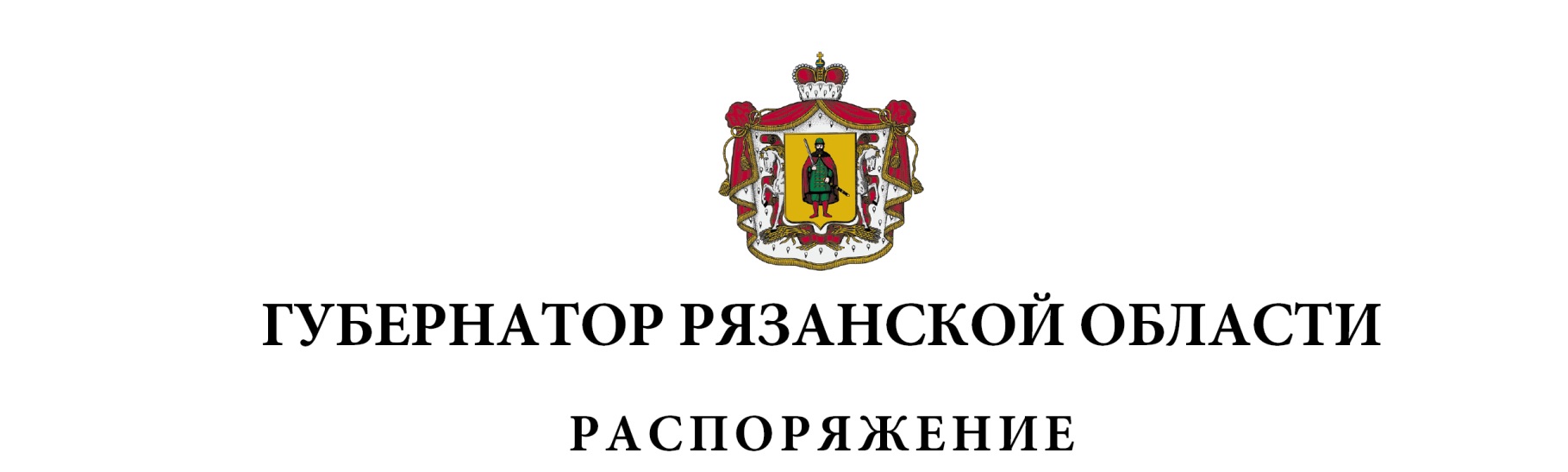 от 17 марта 2020 г. № 70-рг(в редакции распоряжений Губернатора Рязанской области от 18.03.2020 № 77-рг, от 20.03.2020 № 81-рг, от 23.03.2020 № 89-рг, от 27.03.2020 № 97-рг, от 27.03.2020 № 99-рг, от 28.03.2020 № 100-рг, от 30.03.2020 № 101-рг, от 31.03.2020 № 105-рг, от 02.04.2020 № 107-рг, от 04.04.2020 № 109-рг, от 05.04.2020 № 110-рг, от 07.04.2020 № 113-рг, от 11.04.2020 № 120-рг, от 17.04.2020 № 127-рг, от 23.04.2020 № 131-рг, от 29.04.2020 № 139-рг, от 10.05.2020 № 151-рг, от 13.05.2020 № 154-рг, от 28.05.2020 № 173-рг, от 29.05.2020 № 182-рг, от 02.06.2020 № 188-рг, от 18.06.2020 № 210-рг, от 26.06.2020 № 222-рг, от 30.06.2020 № 228-рг, от 03.07.2020 № 235-рг, от 09.07.2020 № 241-рг, от 09.07.2020 № 242-рг, от 22.07.2020 № 255-рг, от 30.07.2020 № 268-рг, от 06.08.2020 № 277-рг, от 07.08.2020 № 279-рг, от 18.08.2020 № 288-рг, от 21.08.2020 № 294-рг, от 28.08.2020 № 302-рг, от 11.09.2020 № 320-рг, от 30.09.2020 № 342-рг, от 13.10.2020 № 358-рг, от 20.10.2020 № 369-рг, от 23.10.2020 № 373-рг, от 28.10.2020 № 377-рг) В связи с угрозой распространения на территории Рязанской области новой коронавирусной инфекции (2019-nCoV), в соответствии с Федеральным законом от 21 декабря 1994 года № 68-ФЗ «О защите населения и территорий от чрезвычайных ситуаций природного и техногенного характера», Указом Президента Российской Федерации от 11 мая 2020 года № 316 «Об определении порядка продления действия мер по обеспечению санитарно-эпидемиологического благополучия населения в субъектах Российской Федерации в связи с распространением новой коронавирусной инфекции (COVID-19)», постановлениями должностных лиц, осуществляющих федеральный государственный санитарно-эпидемиологический надзор:1. Ввести с 17.03.2020 и до особого распоряжения на территории Рязанской области для органов управления и сил территориальной подсистемы единой государственной системы предупреждения и ликвидации чрезвычайных ситуаций Рязанской области (далее - ТП РСЧС Рязанской области) режим повышенной готовности (далее - режим повышенной готовности).2. Определить, что реализация комплекса ограничительных и иных мероприятий, направленных на обеспечение санитарно-эпидемиологического благополучия населения, предусматривается на территории Рязанской области.3. Запретить до особого распоряжения проведение на территории Рязанской области публичных мероприятий, а также развлекательных, культурных, зрелищных мероприятий, за исключением мероприятий, проводимых в период с 6-00 до 23-00 часов:- кинотеатрами, театрами, цирком с заполнением зрительных залов до 30% и при условии соблюдения рекомендаций по проведению профилактических мероприятий по предупреждению распространения новой коронавирусной инфекции (COVID-19) в кинотеатрах МР 3.1/2.1.0189-20, утвержденных руководителем Федеральной службы по надзору в сфере защиты прав потребителей и благополучия человека, Главным государственным санитарным врачом Российской Федерации А.Ю. Поповой 27.05.2020, и рекомендаций по проведению профилактических мероприятий по предупреждению распространения новой коронавирусной инфекции (COVID-19) при осуществлении деятельности театров и концертных организаций МР 3.1/2.1.0202-20, утвержденных руководителем Федеральной службы по надзору в сфере защиты прав потребителей и благополучия человека, Главным государственным санитарным врачом Российской Федерации А.Ю. Поповой 21.07.2020; - физкультурно-спортивными организациями с заполнением зрительных залов не более 10% при условии соблюдении Регламента по организации и проведению официальных физкультурных и спортивных мероприятий на территории Российской Федерации в условиях сохранения рисков распространения COVID-19, утвержденного Министром спорта Российской Федерации О.В. Матицыным и Главным государственным санитарным врачом Российской Федерации А.Ю. Поповой 31.07.2020, и рекомендаций по организации работы спортивных организаций в условиях сохранения рисков распространения COVID-19 МР 3.1/2.1.0184-20, утвержденных руководителем Федеральной службы по надзору в сфере защиты прав потребителей и благополучия человека, Главным государственным санитарным врачом Российской Федерации А.Ю. Поповой 25.05.2020.4 - 5. Утратили силу. - Распоряжение Губернатора Рязанской области от 18.06.2020 № 210-рг.6. На время действия режима повышенной готовности:-  обязать соблюдать режим самоизоляции граждан в возрасте старше 65 лет; - рекомендовать лицам, имеющим хронические соматические заболевания, соблюдать режим самоизоляции.Режим самоизоляции должен быть обеспечен по месту проживания указанных лиц либо в иных помещениях, в том числе в жилых и садовых домах. Установить срок действия ограничительных мер, направленных на обеспечение санитарно-эпидемиологического благополучия населения, в части необходимости соблюдения режима самоизоляции с 13 по 26 октября 2020 года, с 27 октября по 9 ноября 2020 года.Режим самоизоляции может не применяться к руководителям и сотрудникам предприятий, организаций, учреждений и органов власти, чье нахождение на рабочем месте является критически важным для обеспечения их функционирования, работникам здравоохранения, а также к гражданам, определенным решением областного оперативного штаба по предупреждению завоза и распространения заболевания новой коронавирусной инфекции COVID-2019 на территории Рязанской области (далее - Штаб)7. Утратил силу с 10.07.2020. - Распоряжение Губернатора Рязанской области от 09.07.2020 № 241-рг.8. Временно, до особого распоряжения, приостановить на территории Рязанской области:деятельность организаций и индивидуальных предпринимателей, осуществляющих деятельность зрелищно-развлекательную прочую, в части оказания услуг для детей на территории детских развлекательных комплексов (площадок, центров), детских игровых комнат, детских городков и иных подобных территориях в торговых центрах (комплексах);предоставление услуг по дневному уходу за детьми, за исключением:- работы с 15 июля 2020 года дежурных групп;- предоставления услуг по дневному уходу за детьми в дошкольных образовательных организациях;деятельность организаций общественного питания с 23-00 до 6-00;Организации и индивидуальные предприниматели, в отношении которых принято решение о приостановлении деятельности, вправе сохранить присутствие на соответствующих территориях, зданиях, строениях, сооружениях (помещениях в них) лиц, обеспечивающих охрану и содержание указанных объектов, а также поддержание процессов, которые не могут быть приостановлены с учетом их технологических особенностей, лиц, обеспечивающих начисление и выплату заработной платы.Положения настоящего пункта применяются с учетом пунктов 4 и 5 Указа Президента Российской Федерации от 11 мая 2020 года № 316 «Об определении порядка продления действия мер по обеспечению санитарно-эпидемиологического благополучия населения в субъектах Российской Федерации в связи с распространением новой коронавирусной инфекции (COVID-19)».8.1. Утратил силу с 10.07.2020. - Распоряжение Губернатора Рязанской области от 09.07.2020 № 241-рг.9. Организациям, иным работодателям, чья деятельность осуществляется при введенном режиме повышенной готовности, обеспечить:соблюдение требований санитарного законодательства, постановлений, предписаний должностных лиц, осуществляющих федеральный государственный санитарно-эпидемиологический надзор;соблюдение дополнительных мер по защите населения и территорий от чрезвычайных ситуаций;ознакомление с рекомендациями Федеральной службы по надзору в сфере защиты прав потребителей и благополучия человека по соответствующим сферам деятельности (далее – рекомендации Роспотребнадзора), размещенными на официальном сайте данного органа в информационно-телекоммуникационной сети «Интернет» по адресу: https://www.rospotrebnadzor.ru/region/korono_virus/rekomendatsii-dlya-biznesa-covid-19.phpобеспечить нахождение сотрудников на рабочих местах с максимально возможным социальным дистанцированием, но не менее 1,5 метра;обеспечить максимально возможный перевод сотрудников на дистанционный (удаленный) режим работы;9.1. Утратил силу с 10.07.2020. - Распоряжение Губернатора Рязанской области от 09.07.2020 № 241-рг.10. Организации и индивидуальные предприниматели, осуществляющие деятельность по предоставлению продуктов питания и напитков, осуществляют указанную деятельность при условии рассредоточенного размещения столов на расстоянии не менее 1,5 - 2 м друг от друга или установки перегородок.Организации и индивидуальные предприниматели, осуществляющие деятельность в области спорта, деятельность спортивных объектов, деятельность спортивных клубов, деятельность фитнес-центров, прочую деятельность в области спорта:осуществляют свою деятельность при условии загрузки не более 50% от единовременной пропускной способности объектов спорта;организуют и проводят физкультурные и спортивные мероприятия на объектах спорта при условии загрузки не более 50% от единовременной пропускной способности объекта спорта.Организации и индивидуальные предприниматели осуществляют деятельность музеев, ограничив численность экскурсионных групп при посещении музейных экспозиций до 20 человек.10.1 - 11. Утратили силу с 10.07.2020. - Распоряжение Губернатора Рязанской области от 09.07.2020 № 241-рг.12. Гражданам:при посещении мест приобретения товаров, работ, услуг, при совершении поездок в транспорте общего пользования, легковом такси, при нахождении на остановках общественного транспорта, в зданиях железнодорожных и иных вокзалов, в других общественных местах обязательно использовать средства защиты органов дыхания (повязки, маски, респираторы или иные изделия, их заменяющие) и перчатки;13. Предложить УМВД России по Рязанской области в пределах компетенции обеспечить соблюдение гражданами режима самоизоляции.Предложить Управлению Федеральной службы по надзору в сфере защиты прав потребителей и благополучия человека по Рязанской области, УМВД России по Рязанской области, Управлению Федеральной службы войск национальной гвардии Российской Федерации по Рязанской области в пределах компетенции обеспечить соблюдение лицами, находящимися на территории Рязанской области, положений пункта 1 постановления Главного государственного санитарного врача Российской Федерации, указанных в постановлении от 16.10.2020 № 31 «О дополнительных мерах по снижению рисков распространения COVID-2019 в период сезонного подъема заболеваемости острыми респираторными вирусными инфекциями и гриппом».14. Работодателям, осуществляющим деятельность на территории Рязанской области:- обеспечить измерение температуры тела работникам на рабочих местах с обязательным отстранением от нахождения на рабочем месте лиц с повышенной температурой;- при поступлении запроса Штаба, Управления Федеральной службы по надзору в сфере защиты прав потребителей и благополучия человека по Рязанской области незамедлительно представлять информацию о всех контактах заболевшего новой коронавирусной инфекцией (2019-nCoV) в связи с исполнением им трудовых функций, обеспечить проведение дезинфекции помещений, где находился заболевший;- не допускать на рабочее место и (или) территорию организации работников, в отношении которых приняты постановления санитарных врачей об изоляции;- в сфере общественного питания и торговли представлять не позднее 25 числа текущего месяца в министерство промышленности и экономического развития Рязанской области информацию об осуществлении мероприятий по обеспечению усиленного дезинфекционного режима, включая дезинфекцию оборудования и инвентаря, обеззараживание воздуха, обеспечение дезинфекционными средствами для обработки рук, поверхностей и инвентаря;- организовать производственный процесс в дистанционном режиме для части сотрудников, включая контингенты «группы риска»15. Исполнительным органам государственной власти Рязанской области и подведомственным им учреждениям:в зависимости от складывающейся обстановки на территории Рязанской области в связи с распространением новой коронавирусной инфекции (2019-nCoV) представлять работникам (сотрудникам) органов и учреждений и иным гражданам, находящимся на их территориях, имеющиеся средства коллективной и индивидуальной защиты и другое имущество, предназначенное для защиты населения от чрезвычайных ситуаций.Государственному казенному учреждению Рязанской области «Рязанская областная противопожарно-спасательная служба» по решению Штаба передавать исполнительным органам государственной власти Рязанской области и подведомственным им учреждениям имущество, необходимое для реализации положений абзаца второго настоящего пункта.16. Утратил силу с 10.07.2020. - Распоряжение Губернатора Рязанской области от 09.07.2020 № 241-рг.17. Рекомендовать администрациям муниципальных образований Рязанской области:с 17 марта 2020 года по 14 июля 2020 года отменить проведение смен, включая первую смену летней оздоровительной кампании, в организациях отдыха детей и их оздоровления всех типов, за исключением санаторно-курортных организаций (санаториев);с 17 марта 2020 года по 31 июля 2020 года отменить работу лагерей с дневным пребыванием детей и детских лагерей труда и отдыха, организованных на базе подведомственных образовательных организаций;летнюю оздоровительную кампанию проводить с учетом требований законодательства в области обеспечения санитарно-эпидемиологического благополучия населения;провести информирование, в том числе с использованием средств массовой информации, юридических лиц и индивидуальных предпринимателей, осуществляющих деятельность на территории соответствующего муниципального образования, о  рекомендациях Роспотребнадзора, размещенных на официальном сайте данного органа в информационно-телекоммуникационной сети «Интернет» по адресу: https://www.rospotrebnadzor.ru/region/korono_virus/rekomendatsii-dlya-biznesa-covid-19.php18 - 20. Утратили силу с 10.07.2020. - Распоряжение Губернатора Рязанской области от 09.07.2020 № 241-рг.21. Министерству здравоохранения Рязанской области:обеспечить возможность оформления листков нетрудоспособности в соответствии с действующим законодательством и постановлениями (требованиями) лиц, осуществляющих федеральный государственный санитарно-эпидемиологический надзор;организовать работу медицинских организаций Рязанской области с приоритетом оказания медицинской помощи на дому лихорадящим больным с респираторными симптомами, посещавшим территории, где зарегистрированы случаи новой коронавирусной инфекции (2019-nCoV), и пациентам старше 60 лет, для чего обеспечить усиление выездной амбулаторной службы сотрудниками отделений профилактики, городской фтизиатрической службы и клиническими ординаторами образовательных организаций высшего образования;обеспечить готовность медицинских организаций Рязанской области, осуществляющих медицинскую помощь стационарно и амбулаторно, оказывающих скорую медицинскую помощь, к приему и оперативному оказанию медицинской помощи больным с респираторными симптомами, отбор биологического материала для исследования на новую коронавирусную инфекцию (2019-nCoV);совместно с Управлением Федеральной службы по надзору в сфере защиты прав потребителей и благополучия человека по Рязанской области обеспечить изоляцию граждан, у которых по результатам лабораторных исследований подтверждено наличие новой коронавирусной инфекции (2019-nCoV), в соответствии с медицинскими показаниями;подготовить места для организации непрерывного медицинского наблюдения за лицами, в отношении которых должно вестись такое наблюдение, в соответствии с требованиями лиц, осуществляющих федеральный государственный санитарно-эпидемиологический надзор, с учетом имеющихся мощностей медицинских организаций, с соответствующим материально-техническим обеспечением и медицинским обслуживанием, учитывая длительность такого наблюдения сроком 14 календарных дней;осуществлять контроль за выполнением подведомственными медицинскими организациями поручений, определенных постановлениями Главного государственного санитарного врача Российской Федерации от 24.01.2020 № 2 «О дополнительных мероприятиях по недопущению завоза и распространения новой коронавирусной инфекции, вызванной 2019-CoV», от 02.03.2020 № 5 «О дополнительных мерах по снижению рисков завоза и распространения новой коронавирусной инфекции (2019-nCoV)»;в установленном порядке разработать и представить проект порядка проведения лабораторных исследований материала от лиц, не имеющих признаков простудных заболеваний и не являющихся контактными с больными COVID-2019;осуществить совместно с Управлением Федеральной службы по надзору в сфере защиты прав потребителей и благополучия человека по Рязанской области сбор информации о наличии лабораторий медицинских организаций, имеющих санитарно-эпидемиологическое заключение на работу с III - IV группами патогенности с использованием методов, не предполагающих выделение возбудителя, и составить соответствующий перечень;рассчитывать и еженедельно представлять в оперативную рабочую группу Штаба потребность в тест-системах для диагностики COVID-2019;организовать проведение лабораторной диагностики COVID-2019 с привлечением всех лабораторий организаций вне зависимости от их организационно-правовой формы, имеющих санитарно-эпидемиологическое заключение на работу с возбудителями III-IV групп патогенности с использованием методов, не предполагающих выделение возбудителя, с соблюдением соответствующих условий работы и привлечением обученного персонала, владеющего методом полимеразно-цепной реакции (ПЦР);осуществлять обязательное проведение лабораторного обследования на COVID-2019 следующих категорий лиц:- вернувшихся на территорию Российской Федерации с признаками респираторных заболеваний;- контактировавших с больным COVID-2019;- с диагнозом «внебольничная пневмония»;- старше 65 лет, обратившихся за медицинской помощью с симптомами респираторного заболевания;- медицинских работников, имеющих риски инфицирования COVID-2019 на рабочих местах, - 1 раз в неделю, а при появлении симптомов, не исключающих COVID-2019, - немедленно;- находящихся в учреждениях постоянного пребывания при появлении симптомов респираторного заболевания, согласно постановлениям должностных лиц, осуществляющих федеральный государственный санитарно-эпидемиологический надзор;организовать изолированное проживание с возможностью осуществления 3-разового питания работников медицинских организаций Рязанской области, оказывающих медицинскую помощь и медицинский уход за пациентами с новой коронавирусной инфекцией (2019-nCoV) (либо с подозрением на ее наличие) в стационарных условиях, на весь период работы с данной категорией пациентов и до истечения 14 дней с момента последнего контакта с заболевшим;обеспечить работу поликлиник в режиме планового приема пациентов с возможностью посещения в профилактических целях;организовать плановые обследования в условиях поликлиники, функционирование дневных стационаров, а также отделений восстановительного лечения. Поступление пациентов должно сопровождаться соблюдением мер социального дистанцирования. При госпитализации в плановом порядке предусмотреть наличие результатов обследования методом ПЦР на носительство SARS-CoV-2 на догоспитальном этапе (не ранее 7 дней до поступления);обеспечить в полном объеме плановую специализированную, в том числе высокотехнологичную, помощь в условиях стационаров без права посещения пациентов.22. Министерству образования и молодежной политики Рязанской области (О.С. Щетинкина):с 17 марта 2020 года по 14 июля 2020 года обеспечить отмену проведения смен, включая первую смену летней оздоровительной кампании, в организациях отдыха детей и их оздоровления всех типов, за исключением санаторно-курортных организаций (санаториев);летнюю оздоровительную кампанию проводить с учетом требований законодательства в области обеспечения санитарно-эпидемиологического благополучия населения;с 17 марта 2020 года по 31 июля 2020 года отменить работу лагерей с дневным пребыванием детей и детских лагерей труда и отдыха, организованных на базе подведомственных образовательных организаций.23. Утратил силу. - Распоряжение Губернатора Рязанской области от 18.08.2020 № 288-рг.24. Министерству физической культуры и спорта Рязанской области (В.В. Фролов) обеспечить реализацию полномочий в соответствии с рекомендациями субъектам Российской Федерации по поэтапному снятию ограничительных мероприятий в отрасли физической культуры и спорта в условиях эпидемического распространения COVID-19 (III этап).25. Министерству труда и социальной защиты населения Рязанской области:обеспечить усиление противоэпидемического режима (проведение термометрии и осмотра с целью выявления больных, усиление контроля за соблюдением температурного режима, режимов текущей дезинфекции, обеззараживание воздушной среды, ношение защитных масок и др.) в подведомственных учреждениях с круглосуточным пребыванием;обеспечить наличие в подведомственных учреждениях бактерицидных облучателей, дезинфекционных средств, средств индивидуальной защиты, организацию питьевого режима;при входе работников, получателей услуг в подведомственные учреждения обеспечить возможность обработки рук кожными антисептиками, предназначенными для этих целей (в том числе с помощью установленных дозаторов), или дезинфицирующими салфетками с установлением контроля за соблюдением этой гигиенической процедуры;принять меры по своевременной изоляции получателей услуг с симптомами заболевания новой коронавирусной инфекцией (2019-nCoV) в подведомственных учреждениях;временно отменить групповое предоставление услуг гражданам в возрасте старше 65 лет, а также гражданам, имеющим заболевания, указанные в приложении № 1 к настоящему распоряжению, в учреждениях социального обслуживания, в том числе в отделениях дневного пребывания, клубах, кружках;организовать информирование граждан о возможности получения государственных услуг в сфере социальной защиты в электронном виде;организовать взаимодействие с некоммерческими и общественными организациями, меценатами, волонтерами в целях создания и функционирования дистанционного консультативного центра для получателей мер социальной поддержки и социальных услуг из числа граждан пожилого возраста и инвалидов по вопросам профилактики распространения новой коронавирусной инфекции (2019-nCoV) и своевременного оказания необходимой помощи;обеспечить:перевод персонала государственных организаций социального обслуживания, предоставляющих социальные услуги в стационарной форме социального обслуживания, на сменный характер работы, при котором каждая смена будет осуществлять работу в течение не менее 14 календарных дней и проживать в помещениях следующих организаций:социально-реабилитационных центров для несовершеннолетних в период с 27 апреля по 9 июля 2020 года;психоневрологических интернатов, государственного бюджетного стационарного учреждения Рязанской области «Елатомский детский дом-интернат для умственно отсталых детей», государственного бюджетного учреждения Рязанской области «Центр социальной адаптации для лиц без определенного места жительства и занятий» в период с 27 апреля 2020 года по 15 июля 2020 года;домов-интернатов для престарелых и инвалидов, в том числе специального дома-интерната для престарелых и инвалидов, геронтологического центра, стационарных отделений комплексных центров социального обслуживания населения в период с 27 апреля 2020 года по 12 августа 2020 года;необходимую численность персонала смены с целью соблюдения трудового законодательства;предоставление 3-разового питания персоналу смены;обеспечить перевод персонала подведомственного государственного бюджетного учреждения, предоставляющего услуги по организации отдыха и оздоровления детей, на сменный характер работы, при котором каждая смена будет осуществлять работу в течение не менее 21 календарного дня и проживать в помещениях учреждения, в период с 9 августа 2020 года до особого распоряжения, обеспечив при этом необходимую численность персонала смены с целью соблюдения трудового законодательства, а также предоставление 3-разового питания персоналу смены;обеспечить особый режим работы (временную изоляцию (обсервацию) проживания в стационарной организации социального обслуживания, стационарном отделении получателей социальных услуг, работников стационарной организации социального обслуживания и стационарного отделения исходя из длительности рабочей смены не менее
14 календарных дней) в период с 15 сентября 2020 года по 9 ноября 2020 года в следующих государственных стационарных организациях социального обслуживания, стационарных отделениях, созданных не в стационарных организациях социального обслуживания:психоневрологических интернатах, государственном бюджетном стационарном учреждении Рязанской области «Елатомский детский дом-интернат для умственно отсталых детей», государственном бюджетном учреждении Рязанской области «Центр социальной адаптации для лиц без определенного места жительства и занятий», домах-интернатах для престарелых и инвалидов, в том числе специальном доме-интернате для престарелых и инвалидов, геронтологическом центре, стационарных отделениях комплексных центров социального обслуживания населения (за исключением государственного бюджетного учреждения Рязанской области «Комплексный центр социального обслуживания населения «Семья»), обеспечив при этом необходимую численность персонала смены с целью соблюдения трудового законодательства, а также предоставление 3-разового питания персоналу смены.26. Министерству промышленности и экономического развития Рязанской области:абзацы второй - четвертый утратили силу с 10.07.2020. - Распоряжение Губернатора Рязанской области от 09.07.2020 № 241-рг;организовать информирование граждан о возможности получения услуг в электронном виде;обеспечить наличие в ГБУ РО «МФЦ Рязанской области» бактерицидных облучателей, дезинфекционных средств, средств индивидуальной защиты, организацию питьевого режима;при входе в ГБУ РО «МФЦ Рязанской области» работников, получателей услуг обеспечить возможность обработки рук кожными антисептиками, предназначенными для этих целей (в том числе с помощью установленных дозаторов), или дезинфицирующими салфетками и средствами индивидуальной защиты органов дыхания;принимать меры по информированию заявителей ГБУ РО «МФЦ Рязанской области» о действиях при обнаружении симптомов новой коронавирусной инфекции (2019-nCoV).27. Министерству по делам территорий и информационной политике Рязанской области (Ж.А. Фомина):провести информирование юридических лиц и индивидуальных предпринимателей по обеспечению выполнения рекомендаций Роспотребнадзора, в том числе по:- обязательной дезинфекции контактных поверхностей (мебели, оргтехники и других) во всех помещениях в течение дня;- использованию в помещениях оборудования по обеззараживанию воздуха;- наличию в организации запаса дезинфицирующих средств для уборки помещений и обработки рук сотрудников;- ограничению зарубежных командировок;- использованию аудио- и видеоселекторной связи для производственных совещаний и решения различных вопросов (при наличии технической возможности);совместно с министерством здравоохранения Рязанской области систематически информировать граждан старше 60 лет, лиц, страдающих хроническими заболеваниями бронхо-легочной, сердечно-сосудистой и эндокринной систем, о возможных рисках заражения новой коронавирусной инфекцией (2019-nCoV), а также доводить информацию о необходимости ограничения посещений мест массового скопления людей, вызова врача на дом при появлении симптомов простудных заболеваний или ухудшения состояния, связанного с имеющимися болезнями;провести информирование, в том числе с использованием средств массовой информации, юридических лиц и индивидуальных предпринимателей о рекомендациях Роспотребнадзора, размещенных на официальном сайте данного органа в информационно-телекоммуникационной сети «Интернет» по адресу:https://www.rospotrebnadzor.ru/region/korono_virus/rekomendatsii-dlya-biznesa-covid-19.php».28. Министерству транспорта и автомобильных дорог Рязанской области (В.А. Решетник) совместно с собственниками (владельцами) зданий железнодорожных и иных вокзалов обеспечить зонирование помещений в указанных зданиях в целях разведения потоков пассажиров и встречающих их лиц с целью выделения зон для нахождения лиц, прибывших из эпидемически опасных по новой коронавирусной инфекции (2019-nCoV) стран, а также лиц с подозрением на наличие новой коронавирусной инфекции (2019-nCoV).29. В целях выполнения требований санитарного законодательства, постановлений должностных лиц, осуществляющих федеральный государственный санитарно-эпидемиологический надзор, руководителям транспортных организаций, расположенных на территории Рязанской области и осуществляющих перевозки по регулярным маршрутам:обеспечить закупку необходимых дезинфицирующих средств для санитарной обработки салона транспортных средств, дезинфицирующих средств, масок и перчаток для водителей и кондукторов;проинструктировать сотрудников о необходимости проведения санитарной обработки специальными дезинфицирующими средствами транспортных средств (поручней, ручек дверей, пассажирских сидений), в том числе перед выездом на линию и после каждого рейса, а также использования масок и перчаток;обеспечить проветривание салона транспортного средства после каждого рейса;обеспечить размещение информационных материалов (листовок, памяток) по вопросам профилактики распространения новой коронавирусной инфекции (2019-nCoV) в салонах транспортных средств;30. Рекомендовать собственникам (владельцам) зданий железнодорожных и иных вокзалов, автостанций, железнодорожных станций обеспечить ежечасное проведение санитарной обработки залов ожиданий, касс, использование персоналом масок и перчаток.31. Рекомендовать руководителям организаций, осуществляющих перевозки легковым такси, обеспечить проведение санитарной обработки транспортных средств (пассажирских сидений, ручек дверей, передних панелей) после каждой поездки, а также использование водителями масок и перчаток.32. Министерству транспорта и автомобильных дорог Рязанской области осуществлять контроль исполнения пунктов 29 - 31 настоящего распоряжения.32.1 - 32.2. Утратили силу с 12.05.2020. - Распоряжение Губернатора Рязанской области от 10.05.2020 № 151-рг.33. Утратил силу с 10.07.2020. - Распоряжение Губернатора Рязанской области от 09.07.2020 № 241-рг.34. Обязать:1) граждан соблюдать дистанцию до других граждан не менее 1,5 м (социальное дистанцирование), в том числе в общественных местах и общественном транспорте, за исключением случаев оказания услуг по перевозке пассажиров и багажа легковым такси;2) органы власти, организации и индивидуальных предпринимателей, а также иных лиц, деятельность которых связана с совместным пребыванием граждан, обеспечить соблюдение гражданами (в том числе работниками) социального дистанцирования, в том числе путем нанесения специальной разметки и установления специального режима допуска и нахождения в зданиях, строениях, сооружениях (помещениях в них), на соответствующей территории (включая прилегающую территорию);35. В целях поддержки граждан, указанных в абзацах втором и третьем пункта 6 настоящего распоряжения, находящихся на самоизоляции на дому: - министерству труда и социальной защиты населения Рязанской области обеспечить работу колл-центра для граждан, находящихся на самоизоляции согласно пункту 6 данного распоряжения, на базе государственного казенного учреждения Рязанской области «Ресурсный центр социального обслуживания населения»;- министерству образования и молодежной политики Рязанской области обеспечить работу волонтеров по оказанию помощи гражданам, находящимся на самоизоляции согласно пункту 6 данного распоряжения, в доставке продуктов питания и медикаментов, а также оказать содействие министерству труда и социальной защиты населения Рязанской области в привлечении волонтеров к работе в колл-центре, созданном на базе государственного казенного учреждения Рязанской области «Ресурсный центр социального обслуживания населения»;- рекомендовать федеральному государственному бюджетному образовательному учреждению высшего образования «Рязанский государственный медицинский университет имени академика И.П. Павлова» Министерства здравоохранения Российской Федерации привлечь волонтеров из числа студентов данного учреждения для оказания консультационной помощи и доставки продуктов питания гражданам, находящимся на самоизоляции согласно пункту 6 данного распоряжения.36. Утратил силу с 10.07.2020. - Распоряжение Губернатора Рязанской области от 09.07.2020 № 241-рг.37. Санаторно-курортные организации (санатории), в том числе детские, осуществляют деятельность при условии соблюдения требований и рекомендаций лиц, осуществляющих федеральный государственный санитарно-эпидемиологический надзор.38. Утратил силу с 10.07.2020. - Распоряжение Губернатора Рязанской области от 09.07.2020 № 241-рг.39. Утратил силу с 10.08.2020. - Распоряжение Губернатора Рязанской области от 06.08.2020 № 277-рг.40. Рекомендовать частным организациям и индивидуальным предпринимателям, осуществляющим присмотр и уход за детьми, исключить пребывание воспитанников в местах осуществления деятельности по присмотру и уходу за детьми с 4 апреля 2020 года по 14 июля 2020 года, а с 15 июля 2020 года организовать в них работу дежурных групп.41 - 42. Утратили силу с 10.07.2020. - Распоряжение Губернатора Рязанской области от 09.07.2020 № 241-рг.43. Рекомендовать частным организациям и индивидуальным предпринимателям:в период с 17 марта 2020 года по 14 июля 2020 года отменить проведение смен, включая первую смену летней оздоровительной кампании, в загородных стационарных оздоровительных лагерях (за исключением санаторно-курортных организаций (санаториев));в период с 17 марта 2020 года по 31 июля 2020 года приостановить работу лагерей с дневным пребыванием детей и детских лагерей труда и отдыха, организованных на базе образовательных организаций;в период с 17 марта 2020 года и до особого распоряжения приостановить проведение профильных палаточных лагерей, туристических походов, слетов и иных малых форм организации досуга детей;летнюю оздоровительную кампанию проводить с учетом требований законодательства в области обеспечения санитарно-эпидемиологического благополучия населения.44. В целях выполнения требований санитарного законодательства, постановлений должностных лиц, осуществляющих федеральный государственный санитарно-эпидемиологический надзор, управляющим организациям, товариществам собственников жилья, жилищным кооперативам, специализированным потребительским кооперативам, собственникам помещений в многоквартирном доме, осуществляющим непосредственное управление многоквартирным домом:иметь в достаточном количестве, а в случае необходимости приобрести дезинфицирующие средства для обработки помещений общего пользования в многоквартирных домах;ежедневно проводить влажную уборку и профилактическую дезинфекцию помещений общего пользования в многоквартирных домах.45. Утратил силу с 10.07.2020. - Распоряжение Губернатора Рязанской области от 09.07.2020 № 241-рг.46. Гражданам, индивидуальным предпринимателям и юридическим лицам выполнять требования санитарного законодательства, а также постановлений, предписаний осуществляющих федеральный государственный санитарно-эпидемиологический надзор должностных лиц.47. Штабу обеспечить эффективное взаимодействие исполнительных органов государственной власти Рязанской области, территориальных органов федеральных органов исполнительной власти, органов местного самоуправления муниципальных образований Рязанской области по предупреждению завоза и распространения новой коронавирусной инфекции (2019-nCoV).48. Утратил силу с 10.07.2020. - Распоряжение Губернатора Рязанской области от 09.07.2020 № 241-рг.49. Назначить Вице-губернатора Рязанской области - первого заместителя Председателя Правительства Рязанской области И.М.Грекова лицом, ответственным за организацию взаимодействия с Информационным центром по мониторингу ситуации с коронавирусом.50. Определить руководителем ликвидации чрезвычайной ситуации Вице-губернатора Рязанской области - первого заместителя Председателя Правительства Рязанской области И.М. Грекова.51. Вице-губернатору Рязанской области - первому заместителю Председателя Правительства Рязанской области, первому заместителю руководителя Штаба И.М. Грекову ежедневно представлять мне доклад о ситуации с распространением на территории Рязанской области новой коронавирусной инфекции (2019-nCoV), количестве заболевших, в том числе вновь выявленных случаях заражения инфекцией.52. Предложить Главному управлению МЧС России по Рязанской области (А.А. Воробьев) с привлечением необходимых сил и средств:организовать непрерывный сбор, обработку и передачу органам управления и силам ТП РСЧС Рязанской области данных о прогнозируемых чрезвычайных ситуациях;принятие иных оперативных мер по предупреждению возникновения и развития чрезвычайных ситуаций.53. Министерству по делам территорий и информационной политике Рязанской области обеспечить информирование населения о введении для органов управления и сил ТП РСЧС Рязанской области режима повышенной готовности.54. Контроль за исполнением настоящего распоряжения оставляю за собой.Губернатор Рязанской областиН.В.ЛЮБИМОВПриложение № 1к распоряжениюГубернатора Рязанской областиот 17 марта 2020 г. № 70-ргПеречень заболеваний1. Болезнь эндокринной системы – инсулинозависимый сахарный диабет, классифицируемая в соответствии с Международной классификацией болезней - 10 (МКБ-10) по диагнозу Е10.2. Болезни органов дыхания из числа:2.1. Другая хроническая обструктивная легочная болезнь, классифицируемая в соответствии с МКБ-10 по диагнозу J44.2.2. Астма, классифицируемая в соответствии с МКБ-10 по диагнозу J45.2.3. Бронхоэктатическая болезнь, классифицируемая в соответствии с 
МКБ-10 по диагнозу J47.3. Болезнь системы кровообращения - легочное сердце и нарушения легочного кровообращения, классифицируемая в соответствии с МКБ-10 по диагнозам I27.2, I27.8, I27.9.4. Наличие трансплантированных органов и тканей, классифицируемых в соответствии с МКБ-10 по диагнозу Z94.5. Болезнь мочеполовой системы - хроническая болезнь почек 3-5 стадии, классифицируемая в соответствии с МКБ-10 по диагнозам № 18.0, № 18.318.5.6. Новообразования из числа:6.1. Злокачественные новообразования любой локализации, в том числе самостоятельных множественных локализаций, классифицируемые в соответствии с МКБ-10 по диагнозам С00-С80, С97.6.2. Острые лейкозы, высокозлокачественные лимфомы, рецидивы и резистентные формы других лимфопролиферативных заболеваний, хронический миелолейкоз в фазах хронической акселерации и бластного криза, первичные хронические лейкозы и лимфомы, классифицируемые в соответствии с МКБ-10 по диагнозам С81-С96, D46.7. Болезнь, вызванная вирусом иммунодефицита человека, классифицируемая в соответствии с МКБ-10 по диагнозам В20-В24.8. Туберкулез, классифицируемый в соответствии с МКБ-10 по диагнозам А15-А19. Приложение № 2к распоряжениюГубернатора Рязанской областиот 17 марта 2020 г. № 70-ргПЕРЕЧЕНЬНЕПРОДОВОЛЬСТВЕННЫХ ТОВАРОВ ПЕРВОЙ НЕОБХОДИМОСТИУтратило силу с 10.07.2020. - Распоряжение Губернатора Рязанской области от 09.07.2020 № 241-рг.Приложение № 3к распоряжениюГубернатора Рязанской областиот 17 марта 2020 г. № 70-ргПЕРЕЧЕНЬГОРЯЧИХ ЛИНИЙ АДМИНИСТРАЦИЙ МУНИЦИПАЛЬНЫХ РАЙОНОВИ ГОРОДСКИХ ОКРУГОВ РЯЗАНСКОЙ ОБЛАСТИУтратил силу. - Распоряжение Губернатора Рязанской области от 18.06.2020 № 210-рг.Приложение № 4к распоряжениюГубернатора Рязанской областиот 17 марта 2020 г. № 70-ргДекларация об осуществлении деятельностиУтратила силу с 10.07.2020. - Распоряжение Губернатора Рязанской области от 09.07.2020 № 241-рг.Приложение № 5к распоряжениюГубернатора Рязанской областиот 17 марта 2020 г. № 70-ргПЕРЕЧЕНЬОРГАНИЗАЦИЙ, ИНЫХ РАБОТОДАТЕЛЕЙ, ЧЬЯ ДЕЯТЕЛЬНОСТЬОСУЩЕСТВЛЯЕТСЯ ПРИ ВВЕДЕННОМ РЕЖИМЕ ПОВЫШЕННОЙ ГОТОВНОСТИУтратил силу. - Распоряжение Губернатора Рязанской области от 13.05.2020 № 154-рг.от 17 марта 2020 г. № 70-рг(в редакции распоряжений Губернатора Рязанской области от 18.03.2020 № 77-рг, от 20.03.2020 № 81-рг, от 23.03.2020 № 89-рг, от 27.03.2020 № 97-рг, от 27.03.2020 № 99-рг, от 28.03.2020 № 100-рг, от 30.03.2020 № 101-рг, от 31.03.2020 № 105-рг, от 02.04.2020 № 107-рг, от 04.04.2020 № 109-рг, от 05.04.2020 № 110-рг, от 07.04.2020 № 113-рг, от 11.04.2020 № 120-рг, от 17.04.2020 № 127-рг, от 23.04.2020 № 131-рг, от 29.04.2020 № 139-рг, от 10.05.2020 № 151-рг, от 13.05.2020 № 154-рг, от 28.05.2020 № 173-рг, от 29.05.2020 № 182-рг, от 02.06.2020 № 188-рг, от 18.06.2020 № 210-рг, от 26.06.2020 № 222-рг, от 30.06.2020 № 228-рг, от 03.07.2020 № 235-рг, от 09.07.2020 № 241-рг, от 09.07.2020 № 242-рг, от 22.07.2020 № 255-рг, от 30.07.2020 № 268-рг, от 06.08.2020 № 277-рг, от 07.08.2020 № 279-рг, от 18.08.2020 № 288-рг, от 21.08.2020 № 294-рг, от 28.08.2020 № 302-рг, от 11.09.2020 № 320-рг, от 30.09.2020 № 342-рг, от 13.10.2020 № 358-рг, от 20.10.2020 № 369-рг, от 23.10.2020 № 373-рг, от 28.10.2020 № 377-рг) В связи с угрозой распространения на территории Рязанской области новой коронавирусной инфекции (2019-nCoV), в соответствии с Федеральным законом от 21 декабря 1994 года № 68-ФЗ «О защите населения и территорий от чрезвычайных ситуаций природного и техногенного характера», Указом Президента Российской Федерации от 11 мая 2020 года № 316 «Об определении порядка продления действия мер по обеспечению санитарно-эпидемиологического благополучия населения в субъектах Российской Федерации в связи с распространением новой коронавирусной инфекции (COVID-19)», постановлениями должностных лиц, осуществляющих федеральный государственный санитарно-эпидемиологический надзор:1. Ввести с 17.03.2020 и до особого распоряжения на территории Рязанской области для органов управления и сил территориальной подсистемы единой государственной системы предупреждения и ликвидации чрезвычайных ситуаций Рязанской области (далее - ТП РСЧС Рязанской области) режим повышенной готовности (далее - режим повышенной готовности).2. Определить, что реализация комплекса ограничительных и иных мероприятий, направленных на обеспечение санитарно-эпидемиологического благополучия населения, предусматривается на территории Рязанской области.3. Запретить до особого распоряжения проведение на территории Рязанской области публичных мероприятий, а также развлекательных, культурных, зрелищных мероприятий, за исключением мероприятий, проводимых в период с 6-00 до 23-00 часов:- кинотеатрами, театрами, цирком с заполнением зрительных залов до 30% и при условии соблюдения рекомендаций по проведению профилактических мероприятий по предупреждению распространения новой коронавирусной инфекции (COVID-19) в кинотеатрах МР 3.1/2.1.0189-20, утвержденных руководителем Федеральной службы по надзору в сфере защиты прав потребителей и благополучия человека, Главным государственным санитарным врачом Российской Федерации А.Ю. Поповой 27.05.2020, и рекомендаций по проведению профилактических мероприятий по предупреждению распространения новой коронавирусной инфекции (COVID-19) при осуществлении деятельности театров и концертных организаций МР 3.1/2.1.0202-20, утвержденных руководителем Федеральной службы по надзору в сфере защиты прав потребителей и благополучия человека, Главным государственным санитарным врачом Российской Федерации А.Ю. Поповой 21.07.2020; - физкультурно-спортивными организациями с заполнением зрительных залов не более 10% при условии соблюдении Регламента по организации и проведению официальных физкультурных и спортивных мероприятий на территории Российской Федерации в условиях сохранения рисков распространения COVID-19, утвержденного Министром спорта Российской Федерации О.В. Матицыным и Главным государственным санитарным врачом Российской Федерации А.Ю. Поповой 31.07.2020, и рекомендаций по организации работы спортивных организаций в условиях сохранения рисков распространения COVID-19 МР 3.1/2.1.0184-20, утвержденных руководителем Федеральной службы по надзору в сфере защиты прав потребителей и благополучия человека, Главным государственным санитарным врачом Российской Федерации А.Ю. Поповой 25.05.2020.4 - 5. Утратили силу. - Распоряжение Губернатора Рязанской области от 18.06.2020 № 210-рг.6. На время действия режима повышенной готовности:-  обязать соблюдать режим самоизоляции граждан в возрасте старше 65 лет; - рекомендовать лицам, имеющим хронические соматические заболевания, соблюдать режим самоизоляции.Режим самоизоляции должен быть обеспечен по месту проживания указанных лиц либо в иных помещениях, в том числе в жилых и садовых домах. Установить срок действия ограничительных мер, направленных на обеспечение санитарно-эпидемиологического благополучия населения, в части необходимости соблюдения режима самоизоляции с 13 по 26 октября 2020 года, с 27 октября по 9 ноября 2020 года.Режим самоизоляции может не применяться к руководителям и сотрудникам предприятий, организаций, учреждений и органов власти, чье нахождение на рабочем месте является критически важным для обеспечения их функционирования, работникам здравоохранения, а также к гражданам, определенным решением областного оперативного штаба по предупреждению завоза и распространения заболевания новой коронавирусной инфекции COVID-2019 на территории Рязанской области (далее - Штаб)7. Утратил силу с 10.07.2020. - Распоряжение Губернатора Рязанской области от 09.07.2020 № 241-рг.8. Временно, до особого распоряжения, приостановить на территории Рязанской области:деятельность организаций и индивидуальных предпринимателей, осуществляющих деятельность зрелищно-развлекательную прочую, в части оказания услуг для детей на территории детских развлекательных комплексов (площадок, центров), детских игровых комнат, детских городков и иных подобных территориях в торговых центрах (комплексах);предоставление услуг по дневному уходу за детьми, за исключением:- работы с 15 июля 2020 года дежурных групп;- предоставления услуг по дневному уходу за детьми в дошкольных образовательных организациях;деятельность организаций общественного питания с 23-00 до 6-00;Организации и индивидуальные предприниматели, в отношении которых принято решение о приостановлении деятельности, вправе сохранить присутствие на соответствующих территориях, зданиях, строениях, сооружениях (помещениях в них) лиц, обеспечивающих охрану и содержание указанных объектов, а также поддержание процессов, которые не могут быть приостановлены с учетом их технологических особенностей, лиц, обеспечивающих начисление и выплату заработной платы.Положения настоящего пункта применяются с учетом пунктов 4 и 5 Указа Президента Российской Федерации от 11 мая 2020 года № 316 «Об определении порядка продления действия мер по обеспечению санитарно-эпидемиологического благополучия населения в субъектах Российской Федерации в связи с распространением новой коронавирусной инфекции (COVID-19)».8.1. Утратил силу с 10.07.2020. - Распоряжение Губернатора Рязанской области от 09.07.2020 № 241-рг.9. Организациям, иным работодателям, чья деятельность осуществляется при введенном режиме повышенной готовности, обеспечить:соблюдение требований санитарного законодательства, постановлений, предписаний должностных лиц, осуществляющих федеральный государственный санитарно-эпидемиологический надзор;соблюдение дополнительных мер по защите населения и территорий от чрезвычайных ситуаций;ознакомление с рекомендациями Федеральной службы по надзору в сфере защиты прав потребителей и благополучия человека по соответствующим сферам деятельности (далее – рекомендации Роспотребнадзора), размещенными на официальном сайте данного органа в информационно-телекоммуникационной сети «Интернет» по адресу: https://www.rospotrebnadzor.ru/region/korono_virus/rekomendatsii-dlya-biznesa-covid-19.phpобеспечить нахождение сотрудников на рабочих местах с максимально возможным социальным дистанцированием, но не менее 1,5 метра;обеспечить максимально возможный перевод сотрудников на дистанционный (удаленный) режим работы;9.1. Утратил силу с 10.07.2020. - Распоряжение Губернатора Рязанской области от 09.07.2020 № 241-рг.10. Организации и индивидуальные предприниматели, осуществляющие деятельность по предоставлению продуктов питания и напитков, осуществляют указанную деятельность при условии рассредоточенного размещения столов на расстоянии не менее 1,5 - 2 м друг от друга или установки перегородок.Организации и индивидуальные предприниматели, осуществляющие деятельность в области спорта, деятельность спортивных объектов, деятельность спортивных клубов, деятельность фитнес-центров, прочую деятельность в области спорта:осуществляют свою деятельность при условии загрузки не более 50% от единовременной пропускной способности объектов спорта;организуют и проводят физкультурные и спортивные мероприятия на объектах спорта при условии загрузки не более 50% от единовременной пропускной способности объекта спорта.Организации и индивидуальные предприниматели осуществляют деятельность музеев, ограничив численность экскурсионных групп при посещении музейных экспозиций до 20 человек.10.1 - 11. Утратили силу с 10.07.2020. - Распоряжение Губернатора Рязанской области от 09.07.2020 № 241-рг.12. Гражданам:при посещении мест приобретения товаров, работ, услуг, при совершении поездок в транспорте общего пользования, легковом такси, при нахождении на остановках общественного транспорта, в зданиях железнодорожных и иных вокзалов, в других общественных местах обязательно использовать средства защиты органов дыхания (повязки, маски, респираторы или иные изделия, их заменяющие) и перчатки;13. Предложить УМВД России по Рязанской области в пределах компетенции обеспечить соблюдение гражданами режима самоизоляции.Предложить Управлению Федеральной службы по надзору в сфере защиты прав потребителей и благополучия человека по Рязанской области, УМВД России по Рязанской области, Управлению Федеральной службы войск национальной гвардии Российской Федерации по Рязанской области в пределах компетенции обеспечить соблюдение лицами, находящимися на территории Рязанской области, положений пункта 1 постановления Главного государственного санитарного врача Российской Федерации, указанных в постановлении от 16.10.2020 № 31 «О дополнительных мерах по снижению рисков распространения COVID-2019 в период сезонного подъема заболеваемости острыми респираторными вирусными инфекциями и гриппом».14. Работодателям, осуществляющим деятельность на территории Рязанской области:- обеспечить измерение температуры тела работникам на рабочих местах с обязательным отстранением от нахождения на рабочем месте лиц с повышенной температурой;- при поступлении запроса Штаба, Управления Федеральной службы по надзору в сфере защиты прав потребителей и благополучия человека по Рязанской области незамедлительно представлять информацию о всех контактах заболевшего новой коронавирусной инфекцией (2019-nCoV) в связи с исполнением им трудовых функций, обеспечить проведение дезинфекции помещений, где находился заболевший;- не допускать на рабочее место и (или) территорию организации работников, в отношении которых приняты постановления санитарных врачей об изоляции;- в сфере общественного питания и торговли представлять не позднее 25 числа текущего месяца в министерство промышленности и экономического развития Рязанской области информацию об осуществлении мероприятий по обеспечению усиленного дезинфекционного режима, включая дезинфекцию оборудования и инвентаря, обеззараживание воздуха, обеспечение дезинфекционными средствами для обработки рук, поверхностей и инвентаря;- организовать производственный процесс в дистанционном режиме для части сотрудников, включая контингенты «группы риска»15. Исполнительным органам государственной власти Рязанской области и подведомственным им учреждениям:в зависимости от складывающейся обстановки на территории Рязанской области в связи с распространением новой коронавирусной инфекции (2019-nCoV) представлять работникам (сотрудникам) органов и учреждений и иным гражданам, находящимся на их территориях, имеющиеся средства коллективной и индивидуальной защиты и другое имущество, предназначенное для защиты населения от чрезвычайных ситуаций.Государственному казенному учреждению Рязанской области «Рязанская областная противопожарно-спасательная служба» по решению Штаба передавать исполнительным органам государственной власти Рязанской области и подведомственным им учреждениям имущество, необходимое для реализации положений абзаца второго настоящего пункта.16. Утратил силу с 10.07.2020. - Распоряжение Губернатора Рязанской области от 09.07.2020 № 241-рг.17. Рекомендовать администрациям муниципальных образований Рязанской области:с 17 марта 2020 года по 14 июля 2020 года отменить проведение смен, включая первую смену летней оздоровительной кампании, в организациях отдыха детей и их оздоровления всех типов, за исключением санаторно-курортных организаций (санаториев);с 17 марта 2020 года по 31 июля 2020 года отменить работу лагерей с дневным пребыванием детей и детских лагерей труда и отдыха, организованных на базе подведомственных образовательных организаций;летнюю оздоровительную кампанию проводить с учетом требований законодательства в области обеспечения санитарно-эпидемиологического благополучия населения;провести информирование, в том числе с использованием средств массовой информации, юридических лиц и индивидуальных предпринимателей, осуществляющих деятельность на территории соответствующего муниципального образования, о  рекомендациях Роспотребнадзора, размещенных на официальном сайте данного органа в информационно-телекоммуникационной сети «Интернет» по адресу: https://www.rospotrebnadzor.ru/region/korono_virus/rekomendatsii-dlya-biznesa-covid-19.php18 - 20. Утратили силу с 10.07.2020. - Распоряжение Губернатора Рязанской области от 09.07.2020 № 241-рг.21. Министерству здравоохранения Рязанской области:обеспечить возможность оформления листков нетрудоспособности в соответствии с действующим законодательством и постановлениями (требованиями) лиц, осуществляющих федеральный государственный санитарно-эпидемиологический надзор;организовать работу медицинских организаций Рязанской области с приоритетом оказания медицинской помощи на дому лихорадящим больным с респираторными симптомами, посещавшим территории, где зарегистрированы случаи новой коронавирусной инфекции (2019-nCoV), и пациентам старше 60 лет, для чего обеспечить усиление выездной амбулаторной службы сотрудниками отделений профилактики, городской фтизиатрической службы и клиническими ординаторами образовательных организаций высшего образования;обеспечить готовность медицинских организаций Рязанской области, осуществляющих медицинскую помощь стационарно и амбулаторно, оказывающих скорую медицинскую помощь, к приему и оперативному оказанию медицинской помощи больным с респираторными симптомами, отбор биологического материала для исследования на новую коронавирусную инфекцию (2019-nCoV);совместно с Управлением Федеральной службы по надзору в сфере защиты прав потребителей и благополучия человека по Рязанской области обеспечить изоляцию граждан, у которых по результатам лабораторных исследований подтверждено наличие новой коронавирусной инфекции (2019-nCoV), в соответствии с медицинскими показаниями;подготовить места для организации непрерывного медицинского наблюдения за лицами, в отношении которых должно вестись такое наблюдение, в соответствии с требованиями лиц, осуществляющих федеральный государственный санитарно-эпидемиологический надзор, с учетом имеющихся мощностей медицинских организаций, с соответствующим материально-техническим обеспечением и медицинским обслуживанием, учитывая длительность такого наблюдения сроком 14 календарных дней;осуществлять контроль за выполнением подведомственными медицинскими организациями поручений, определенных постановлениями Главного государственного санитарного врача Российской Федерации от 24.01.2020 № 2 «О дополнительных мероприятиях по недопущению завоза и распространения новой коронавирусной инфекции, вызванной 2019-CoV», от 02.03.2020 № 5 «О дополнительных мерах по снижению рисков завоза и распространения новой коронавирусной инфекции (2019-nCoV)»;в установленном порядке разработать и представить проект порядка проведения лабораторных исследований материала от лиц, не имеющих признаков простудных заболеваний и не являющихся контактными с больными COVID-2019;осуществить совместно с Управлением Федеральной службы по надзору в сфере защиты прав потребителей и благополучия человека по Рязанской области сбор информации о наличии лабораторий медицинских организаций, имеющих санитарно-эпидемиологическое заключение на работу с III - IV группами патогенности с использованием методов, не предполагающих выделение возбудителя, и составить соответствующий перечень;рассчитывать и еженедельно представлять в оперативную рабочую группу Штаба потребность в тест-системах для диагностики COVID-2019;организовать проведение лабораторной диагностики COVID-2019 с привлечением всех лабораторий организаций вне зависимости от их организационно-правовой формы, имеющих санитарно-эпидемиологическое заключение на работу с возбудителями III-IV групп патогенности с использованием методов, не предполагающих выделение возбудителя, с соблюдением соответствующих условий работы и привлечением обученного персонала, владеющего методом полимеразно-цепной реакции (ПЦР);осуществлять обязательное проведение лабораторного обследования на COVID-2019 следующих категорий лиц:- вернувшихся на территорию Российской Федерации с признаками респираторных заболеваний;- контактировавших с больным COVID-2019;- с диагнозом «внебольничная пневмония»;- старше 65 лет, обратившихся за медицинской помощью с симптомами респираторного заболевания;- медицинских работников, имеющих риски инфицирования COVID-2019 на рабочих местах, - 1 раз в неделю, а при появлении симптомов, не исключающих COVID-2019, - немедленно;- находящихся в учреждениях постоянного пребывания при появлении симптомов респираторного заболевания, согласно постановлениям должностных лиц, осуществляющих федеральный государственный санитарно-эпидемиологический надзор;организовать изолированное проживание с возможностью осуществления 3-разового питания работников медицинских организаций Рязанской области, оказывающих медицинскую помощь и медицинский уход за пациентами с новой коронавирусной инфекцией (2019-nCoV) (либо с подозрением на ее наличие) в стационарных условиях, на весь период работы с данной категорией пациентов и до истечения 14 дней с момента последнего контакта с заболевшим;обеспечить работу поликлиник в режиме планового приема пациентов с возможностью посещения в профилактических целях;организовать плановые обследования в условиях поликлиники, функционирование дневных стационаров, а также отделений восстановительного лечения. Поступление пациентов должно сопровождаться соблюдением мер социального дистанцирования. При госпитализации в плановом порядке предусмотреть наличие результатов обследования методом ПЦР на носительство SARS-CoV-2 на догоспитальном этапе (не ранее 7 дней до поступления);обеспечить в полном объеме плановую специализированную, в том числе высокотехнологичную, помощь в условиях стационаров без права посещения пациентов.22. Министерству образования и молодежной политики Рязанской области (О.С. Щетинкина):с 17 марта 2020 года по 14 июля 2020 года обеспечить отмену проведения смен, включая первую смену летней оздоровительной кампании, в организациях отдыха детей и их оздоровления всех типов, за исключением санаторно-курортных организаций (санаториев);летнюю оздоровительную кампанию проводить с учетом требований законодательства в области обеспечения санитарно-эпидемиологического благополучия населения;с 17 марта 2020 года по 31 июля 2020 года отменить работу лагерей с дневным пребыванием детей и детских лагерей труда и отдыха, организованных на базе подведомственных образовательных организаций.23. Утратил силу. - Распоряжение Губернатора Рязанской области от 18.08.2020 № 288-рг.24. Министерству физической культуры и спорта Рязанской области (В.В. Фролов) обеспечить реализацию полномочий в соответствии с рекомендациями субъектам Российской Федерации по поэтапному снятию ограничительных мероприятий в отрасли физической культуры и спорта в условиях эпидемического распространения COVID-19 (III этап).25. Министерству труда и социальной защиты населения Рязанской области:обеспечить усиление противоэпидемического режима (проведение термометрии и осмотра с целью выявления больных, усиление контроля за соблюдением температурного режима, режимов текущей дезинфекции, обеззараживание воздушной среды, ношение защитных масок и др.) в подведомственных учреждениях с круглосуточным пребыванием;обеспечить наличие в подведомственных учреждениях бактерицидных облучателей, дезинфекционных средств, средств индивидуальной защиты, организацию питьевого режима;при входе работников, получателей услуг в подведомственные учреждения обеспечить возможность обработки рук кожными антисептиками, предназначенными для этих целей (в том числе с помощью установленных дозаторов), или дезинфицирующими салфетками с установлением контроля за соблюдением этой гигиенической процедуры;принять меры по своевременной изоляции получателей услуг с симптомами заболевания новой коронавирусной инфекцией (2019-nCoV) в подведомственных учреждениях;временно отменить групповое предоставление услуг гражданам в возрасте старше 65 лет, а также гражданам, имеющим заболевания, указанные в приложении № 1 к настоящему распоряжению, в учреждениях социального обслуживания, в том числе в отделениях дневного пребывания, клубах, кружках;организовать информирование граждан о возможности получения государственных услуг в сфере социальной защиты в электронном виде;организовать взаимодействие с некоммерческими и общественными организациями, меценатами, волонтерами в целях создания и функционирования дистанционного консультативного центра для получателей мер социальной поддержки и социальных услуг из числа граждан пожилого возраста и инвалидов по вопросам профилактики распространения новой коронавирусной инфекции (2019-nCoV) и своевременного оказания необходимой помощи;обеспечить:перевод персонала государственных организаций социального обслуживания, предоставляющих социальные услуги в стационарной форме социального обслуживания, на сменный характер работы, при котором каждая смена будет осуществлять работу в течение не менее 14 календарных дней и проживать в помещениях следующих организаций:социально-реабилитационных центров для несовершеннолетних в период с 27 апреля по 9 июля 2020 года;психоневрологических интернатов, государственного бюджетного стационарного учреждения Рязанской области «Елатомский детский дом-интернат для умственно отсталых детей», государственного бюджетного учреждения Рязанской области «Центр социальной адаптации для лиц без определенного места жительства и занятий» в период с 27 апреля 2020 года по 15 июля 2020 года;домов-интернатов для престарелых и инвалидов, в том числе специального дома-интерната для престарелых и инвалидов, геронтологического центра, стационарных отделений комплексных центров социального обслуживания населения в период с 27 апреля 2020 года по 12 августа 2020 года;необходимую численность персонала смены с целью соблюдения трудового законодательства;предоставление 3-разового питания персоналу смены;обеспечить перевод персонала подведомственного государственного бюджетного учреждения, предоставляющего услуги по организации отдыха и оздоровления детей, на сменный характер работы, при котором каждая смена будет осуществлять работу в течение не менее 21 календарного дня и проживать в помещениях учреждения, в период с 9 августа 2020 года до особого распоряжения, обеспечив при этом необходимую численность персонала смены с целью соблюдения трудового законодательства, а также предоставление 3-разового питания персоналу смены;обеспечить особый режим работы (временную изоляцию (обсервацию) проживания в стационарной организации социального обслуживания, стационарном отделении получателей социальных услуг, работников стационарной организации социального обслуживания и стационарного отделения исходя из длительности рабочей смены не менее
14 календарных дней) в период с 15 сентября 2020 года по 9 ноября 2020 года в следующих государственных стационарных организациях социального обслуживания, стационарных отделениях, созданных не в стационарных организациях социального обслуживания:психоневрологических интернатах, государственном бюджетном стационарном учреждении Рязанской области «Елатомский детский дом-интернат для умственно отсталых детей», государственном бюджетном учреждении Рязанской области «Центр социальной адаптации для лиц без определенного места жительства и занятий», домах-интернатах для престарелых и инвалидов, в том числе специальном доме-интернате для престарелых и инвалидов, геронтологическом центре, стационарных отделениях комплексных центров социального обслуживания населения (за исключением государственного бюджетного учреждения Рязанской области «Комплексный центр социального обслуживания населения «Семья»), обеспечив при этом необходимую численность персонала смены с целью соблюдения трудового законодательства, а также предоставление 3-разового питания персоналу смены.26. Министерству промышленности и экономического развития Рязанской области:абзацы второй - четвертый утратили силу с 10.07.2020. - Распоряжение Губернатора Рязанской области от 09.07.2020 № 241-рг;организовать информирование граждан о возможности получения услуг в электронном виде;обеспечить наличие в ГБУ РО «МФЦ Рязанской области» бактерицидных облучателей, дезинфекционных средств, средств индивидуальной защиты, организацию питьевого режима;при входе в ГБУ РО «МФЦ Рязанской области» работников, получателей услуг обеспечить возможность обработки рук кожными антисептиками, предназначенными для этих целей (в том числе с помощью установленных дозаторов), или дезинфицирующими салфетками и средствами индивидуальной защиты органов дыхания;принимать меры по информированию заявителей ГБУ РО «МФЦ Рязанской области» о действиях при обнаружении симптомов новой коронавирусной инфекции (2019-nCoV).27. Министерству по делам территорий и информационной политике Рязанской области (Ж.А. Фомина):провести информирование юридических лиц и индивидуальных предпринимателей по обеспечению выполнения рекомендаций Роспотребнадзора, в том числе по:- обязательной дезинфекции контактных поверхностей (мебели, оргтехники и других) во всех помещениях в течение дня;- использованию в помещениях оборудования по обеззараживанию воздуха;- наличию в организации запаса дезинфицирующих средств для уборки помещений и обработки рук сотрудников;- ограничению зарубежных командировок;- использованию аудио- и видеоселекторной связи для производственных совещаний и решения различных вопросов (при наличии технической возможности);совместно с министерством здравоохранения Рязанской области систематически информировать граждан старше 60 лет, лиц, страдающих хроническими заболеваниями бронхо-легочной, сердечно-сосудистой и эндокринной систем, о возможных рисках заражения новой коронавирусной инфекцией (2019-nCoV), а также доводить информацию о необходимости ограничения посещений мест массового скопления людей, вызова врача на дом при появлении симптомов простудных заболеваний или ухудшения состояния, связанного с имеющимися болезнями;провести информирование, в том числе с использованием средств массовой информации, юридических лиц и индивидуальных предпринимателей о рекомендациях Роспотребнадзора, размещенных на официальном сайте данного органа в информационно-телекоммуникационной сети «Интернет» по адресу:https://www.rospotrebnadzor.ru/region/korono_virus/rekomendatsii-dlya-biznesa-covid-19.php».28. Министерству транспорта и автомобильных дорог Рязанской области (В.А. Решетник) совместно с собственниками (владельцами) зданий железнодорожных и иных вокзалов обеспечить зонирование помещений в указанных зданиях в целях разведения потоков пассажиров и встречающих их лиц с целью выделения зон для нахождения лиц, прибывших из эпидемически опасных по новой коронавирусной инфекции (2019-nCoV) стран, а также лиц с подозрением на наличие новой коронавирусной инфекции (2019-nCoV).29. В целях выполнения требований санитарного законодательства, постановлений должностных лиц, осуществляющих федеральный государственный санитарно-эпидемиологический надзор, руководителям транспортных организаций, расположенных на территории Рязанской области и осуществляющих перевозки по регулярным маршрутам:обеспечить закупку необходимых дезинфицирующих средств для санитарной обработки салона транспортных средств, дезинфицирующих средств, масок и перчаток для водителей и кондукторов;проинструктировать сотрудников о необходимости проведения санитарной обработки специальными дезинфицирующими средствами транспортных средств (поручней, ручек дверей, пассажирских сидений), в том числе перед выездом на линию и после каждого рейса, а также использования масок и перчаток;обеспечить проветривание салона транспортного средства после каждого рейса;обеспечить размещение информационных материалов (листовок, памяток) по вопросам профилактики распространения новой коронавирусной инфекции (2019-nCoV) в салонах транспортных средств;30. Рекомендовать собственникам (владельцам) зданий железнодорожных и иных вокзалов, автостанций, железнодорожных станций обеспечить ежечасное проведение санитарной обработки залов ожиданий, касс, использование персоналом масок и перчаток.31. Рекомендовать руководителям организаций, осуществляющих перевозки легковым такси, обеспечить проведение санитарной обработки транспортных средств (пассажирских сидений, ручек дверей, передних панелей) после каждой поездки, а также использование водителями масок и перчаток.32. Министерству транспорта и автомобильных дорог Рязанской области осуществлять контроль исполнения пунктов 29 - 31 настоящего распоряжения.32.1 - 32.2. Утратили силу с 12.05.2020. - Распоряжение Губернатора Рязанской области от 10.05.2020 № 151-рг.33. Утратил силу с 10.07.2020. - Распоряжение Губернатора Рязанской области от 09.07.2020 № 241-рг.34. Обязать:1) граждан соблюдать дистанцию до других граждан не менее 1,5 м (социальное дистанцирование), в том числе в общественных местах и общественном транспорте, за исключением случаев оказания услуг по перевозке пассажиров и багажа легковым такси;2) органы власти, организации и индивидуальных предпринимателей, а также иных лиц, деятельность которых связана с совместным пребыванием граждан, обеспечить соблюдение гражданами (в том числе работниками) социального дистанцирования, в том числе путем нанесения специальной разметки и установления специального режима допуска и нахождения в зданиях, строениях, сооружениях (помещениях в них), на соответствующей территории (включая прилегающую территорию);35. В целях поддержки граждан, указанных в абзацах втором и третьем пункта 6 настоящего распоряжения, находящихся на самоизоляции на дому: - министерству труда и социальной защиты населения Рязанской области обеспечить работу колл-центра для граждан, находящихся на самоизоляции согласно пункту 6 данного распоряжения, на базе государственного казенного учреждения Рязанской области «Ресурсный центр социального обслуживания населения»;- министерству образования и молодежной политики Рязанской области обеспечить работу волонтеров по оказанию помощи гражданам, находящимся на самоизоляции согласно пункту 6 данного распоряжения, в доставке продуктов питания и медикаментов, а также оказать содействие министерству труда и социальной защиты населения Рязанской области в привлечении волонтеров к работе в колл-центре, созданном на базе государственного казенного учреждения Рязанской области «Ресурсный центр социального обслуживания населения»;- рекомендовать федеральному государственному бюджетному образовательному учреждению высшего образования «Рязанский государственный медицинский университет имени академика И.П. Павлова» Министерства здравоохранения Российской Федерации привлечь волонтеров из числа студентов данного учреждения для оказания консультационной помощи и доставки продуктов питания гражданам, находящимся на самоизоляции согласно пункту 6 данного распоряжения.36. Утратил силу с 10.07.2020. - Распоряжение Губернатора Рязанской области от 09.07.2020 № 241-рг.37. Санаторно-курортные организации (санатории), в том числе детские, осуществляют деятельность при условии соблюдения требований и рекомендаций лиц, осуществляющих федеральный государственный санитарно-эпидемиологический надзор.38. Утратил силу с 10.07.2020. - Распоряжение Губернатора Рязанской области от 09.07.2020 № 241-рг.39. Утратил силу с 10.08.2020. - Распоряжение Губернатора Рязанской области от 06.08.2020 № 277-рг.40. Рекомендовать частным организациям и индивидуальным предпринимателям, осуществляющим присмотр и уход за детьми, исключить пребывание воспитанников в местах осуществления деятельности по присмотру и уходу за детьми с 4 апреля 2020 года по 14 июля 2020 года, а с 15 июля 2020 года организовать в них работу дежурных групп.41 - 42. Утратили силу с 10.07.2020. - Распоряжение Губернатора Рязанской области от 09.07.2020 № 241-рг.43. Рекомендовать частным организациям и индивидуальным предпринимателям:в период с 17 марта 2020 года по 14 июля 2020 года отменить проведение смен, включая первую смену летней оздоровительной кампании, в загородных стационарных оздоровительных лагерях (за исключением санаторно-курортных организаций (санаториев));в период с 17 марта 2020 года по 31 июля 2020 года приостановить работу лагерей с дневным пребыванием детей и детских лагерей труда и отдыха, организованных на базе образовательных организаций;в период с 17 марта 2020 года и до особого распоряжения приостановить проведение профильных палаточных лагерей, туристических походов, слетов и иных малых форм организации досуга детей;летнюю оздоровительную кампанию проводить с учетом требований законодательства в области обеспечения санитарно-эпидемиологического благополучия населения.44. В целях выполнения требований санитарного законодательства, постановлений должностных лиц, осуществляющих федеральный государственный санитарно-эпидемиологический надзор, управляющим организациям, товариществам собственников жилья, жилищным кооперативам, специализированным потребительским кооперативам, собственникам помещений в многоквартирном доме, осуществляющим непосредственное управление многоквартирным домом:иметь в достаточном количестве, а в случае необходимости приобрести дезинфицирующие средства для обработки помещений общего пользования в многоквартирных домах;ежедневно проводить влажную уборку и профилактическую дезинфекцию помещений общего пользования в многоквартирных домах.45. Утратил силу с 10.07.2020. - Распоряжение Губернатора Рязанской области от 09.07.2020 № 241-рг.46. Гражданам, индивидуальным предпринимателям и юридическим лицам выполнять требования санитарного законодательства, а также постановлений, предписаний осуществляющих федеральный государственный санитарно-эпидемиологический надзор должностных лиц.47. Штабу обеспечить эффективное взаимодействие исполнительных органов государственной власти Рязанской области, территориальных органов федеральных органов исполнительной власти, органов местного самоуправления муниципальных образований Рязанской области по предупреждению завоза и распространения новой коронавирусной инфекции (2019-nCoV).48. Утратил силу с 10.07.2020. - Распоряжение Губернатора Рязанской области от 09.07.2020 № 241-рг.49. Назначить Вице-губернатора Рязанской области - первого заместителя Председателя Правительства Рязанской области И.М.Грекова лицом, ответственным за организацию взаимодействия с Информационным центром по мониторингу ситуации с коронавирусом.50. Определить руководителем ликвидации чрезвычайной ситуации Вице-губернатора Рязанской области - первого заместителя Председателя Правительства Рязанской области И.М. Грекова.51. Вице-губернатору Рязанской области - первому заместителю Председателя Правительства Рязанской области, первому заместителю руководителя Штаба И.М. Грекову ежедневно представлять мне доклад о ситуации с распространением на территории Рязанской области новой коронавирусной инфекции (2019-nCoV), количестве заболевших, в том числе вновь выявленных случаях заражения инфекцией.52. Предложить Главному управлению МЧС России по Рязанской области (А.А. Воробьев) с привлечением необходимых сил и средств:организовать непрерывный сбор, обработку и передачу органам управления и силам ТП РСЧС Рязанской области данных о прогнозируемых чрезвычайных ситуациях;принятие иных оперативных мер по предупреждению возникновения и развития чрезвычайных ситуаций.53. Министерству по делам территорий и информационной политике Рязанской области обеспечить информирование населения о введении для органов управления и сил ТП РСЧС Рязанской области режима повышенной готовности.54. Контроль за исполнением настоящего распоряжения оставляю за собой.Губернатор Рязанской областиН.В.ЛЮБИМОВПриложение № 1к распоряжениюГубернатора Рязанской областиот 17 марта 2020 г. № 70-ргПеречень заболеваний1. Болезнь эндокринной системы – инсулинозависимый сахарный диабет, классифицируемая в соответствии с Международной классификацией болезней - 10 (МКБ-10) по диагнозу Е10.2. Болезни органов дыхания из числа:2.1. Другая хроническая обструктивная легочная болезнь, классифицируемая в соответствии с МКБ-10 по диагнозу J44.2.2. Астма, классифицируемая в соответствии с МКБ-10 по диагнозу J45.2.3. Бронхоэктатическая болезнь, классифицируемая в соответствии с 
МКБ-10 по диагнозу J47.3. Болезнь системы кровообращения - легочное сердце и нарушения легочного кровообращения, классифицируемая в соответствии с МКБ-10 по диагнозам I27.2, I27.8, I27.9.4. Наличие трансплантированных органов и тканей, классифицируемых в соответствии с МКБ-10 по диагнозу Z94.5. Болезнь мочеполовой системы - хроническая болезнь почек 3-5 стадии, классифицируемая в соответствии с МКБ-10 по диагнозам № 18.0, № 18.318.5.6. Новообразования из числа:6.1. Злокачественные новообразования любой локализации, в том числе самостоятельных множественных локализаций, классифицируемые в соответствии с МКБ-10 по диагнозам С00-С80, С97.6.2. Острые лейкозы, высокозлокачественные лимфомы, рецидивы и резистентные формы других лимфопролиферативных заболеваний, хронический миелолейкоз в фазах хронической акселерации и бластного криза, первичные хронические лейкозы и лимфомы, классифицируемые в соответствии с МКБ-10 по диагнозам С81-С96, D46.7. Болезнь, вызванная вирусом иммунодефицита человека, классифицируемая в соответствии с МКБ-10 по диагнозам В20-В24.8. Туберкулез, классифицируемый в соответствии с МКБ-10 по диагнозам А15-А19. Приложение № 2к распоряжениюГубернатора Рязанской областиот 17 марта 2020 г. № 70-ргПЕРЕЧЕНЬНЕПРОДОВОЛЬСТВЕННЫХ ТОВАРОВ ПЕРВОЙ НЕОБХОДИМОСТИУтратило силу с 10.07.2020. - Распоряжение Губернатора Рязанской области от 09.07.2020 № 241-рг.Приложение № 3к распоряжениюГубернатора Рязанской областиот 17 марта 2020 г. № 70-ргПЕРЕЧЕНЬГОРЯЧИХ ЛИНИЙ АДМИНИСТРАЦИЙ МУНИЦИПАЛЬНЫХ РАЙОНОВИ ГОРОДСКИХ ОКРУГОВ РЯЗАНСКОЙ ОБЛАСТИУтратил силу. - Распоряжение Губернатора Рязанской области от 18.06.2020 № 210-рг.Приложение № 4к распоряжениюГубернатора Рязанской областиот 17 марта 2020 г. № 70-ргДекларация об осуществлении деятельностиУтратила силу с 10.07.2020. - Распоряжение Губернатора Рязанской области от 09.07.2020 № 241-рг.Приложение № 5к распоряжениюГубернатора Рязанской областиот 17 марта 2020 г. № 70-ргПЕРЕЧЕНЬОРГАНИЗАЦИЙ, ИНЫХ РАБОТОДАТЕЛЕЙ, ЧЬЯ ДЕЯТЕЛЬНОСТЬОСУЩЕСТВЛЯЕТСЯ ПРИ ВВЕДЕННОМ РЕЖИМЕ ПОВЫШЕННОЙ ГОТОВНОСТИУтратил силу. - Распоряжение Губернатора Рязанской области от 13.05.2020 № 154-рг.от 17 марта 2020 г. № 70-рг(в редакции распоряжений Губернатора Рязанской области от 18.03.2020 № 77-рг, от 20.03.2020 № 81-рг, от 23.03.2020 № 89-рг, от 27.03.2020 № 97-рг, от 27.03.2020 № 99-рг, от 28.03.2020 № 100-рг, от 30.03.2020 № 101-рг, от 31.03.2020 № 105-рг, от 02.04.2020 № 107-рг, от 04.04.2020 № 109-рг, от 05.04.2020 № 110-рг, от 07.04.2020 № 113-рг, от 11.04.2020 № 120-рг, от 17.04.2020 № 127-рг, от 23.04.2020 № 131-рг, от 29.04.2020 № 139-рг, от 10.05.2020 № 151-рг, от 13.05.2020 № 154-рг, от 28.05.2020 № 173-рг, от 29.05.2020 № 182-рг, от 02.06.2020 № 188-рг, от 18.06.2020 № 210-рг, от 26.06.2020 № 222-рг, от 30.06.2020 № 228-рг, от 03.07.2020 № 235-рг, от 09.07.2020 № 241-рг, от 09.07.2020 № 242-рг, от 22.07.2020 № 255-рг, от 30.07.2020 № 268-рг, от 06.08.2020 № 277-рг, от 07.08.2020 № 279-рг, от 18.08.2020 № 288-рг, от 21.08.2020 № 294-рг, от 28.08.2020 № 302-рг, от 11.09.2020 № 320-рг, от 30.09.2020 № 342-рг, от 13.10.2020 № 358-рг, от 20.10.2020 № 369-рг, от 23.10.2020 № 373-рг, от 28.10.2020 № 377-рг) В связи с угрозой распространения на территории Рязанской области новой коронавирусной инфекции (2019-nCoV), в соответствии с Федеральным законом от 21 декабря 1994 года № 68-ФЗ «О защите населения и территорий от чрезвычайных ситуаций природного и техногенного характера», Указом Президента Российской Федерации от 11 мая 2020 года № 316 «Об определении порядка продления действия мер по обеспечению санитарно-эпидемиологического благополучия населения в субъектах Российской Федерации в связи с распространением новой коронавирусной инфекции (COVID-19)», постановлениями должностных лиц, осуществляющих федеральный государственный санитарно-эпидемиологический надзор:1. Ввести с 17.03.2020 и до особого распоряжения на территории Рязанской области для органов управления и сил территориальной подсистемы единой государственной системы предупреждения и ликвидации чрезвычайных ситуаций Рязанской области (далее - ТП РСЧС Рязанской области) режим повышенной готовности (далее - режим повышенной готовности).2. Определить, что реализация комплекса ограничительных и иных мероприятий, направленных на обеспечение санитарно-эпидемиологического благополучия населения, предусматривается на территории Рязанской области.3. Запретить до особого распоряжения проведение на территории Рязанской области публичных мероприятий, а также развлекательных, культурных, зрелищных мероприятий, за исключением мероприятий, проводимых в период с 6-00 до 23-00 часов:- кинотеатрами, театрами, цирком с заполнением зрительных залов до 30% и при условии соблюдения рекомендаций по проведению профилактических мероприятий по предупреждению распространения новой коронавирусной инфекции (COVID-19) в кинотеатрах МР 3.1/2.1.0189-20, утвержденных руководителем Федеральной службы по надзору в сфере защиты прав потребителей и благополучия человека, Главным государственным санитарным врачом Российской Федерации А.Ю. Поповой 27.05.2020, и рекомендаций по проведению профилактических мероприятий по предупреждению распространения новой коронавирусной инфекции (COVID-19) при осуществлении деятельности театров и концертных организаций МР 3.1/2.1.0202-20, утвержденных руководителем Федеральной службы по надзору в сфере защиты прав потребителей и благополучия человека, Главным государственным санитарным врачом Российской Федерации А.Ю. Поповой 21.07.2020; - физкультурно-спортивными организациями с заполнением зрительных залов не более 10% при условии соблюдении Регламента по организации и проведению официальных физкультурных и спортивных мероприятий на территории Российской Федерации в условиях сохранения рисков распространения COVID-19, утвержденного Министром спорта Российской Федерации О.В. Матицыным и Главным государственным санитарным врачом Российской Федерации А.Ю. Поповой 31.07.2020, и рекомендаций по организации работы спортивных организаций в условиях сохранения рисков распространения COVID-19 МР 3.1/2.1.0184-20, утвержденных руководителем Федеральной службы по надзору в сфере защиты прав потребителей и благополучия человека, Главным государственным санитарным врачом Российской Федерации А.Ю. Поповой 25.05.2020.4 - 5. Утратили силу. - Распоряжение Губернатора Рязанской области от 18.06.2020 № 210-рг.6. На время действия режима повышенной готовности:-  обязать соблюдать режим самоизоляции граждан в возрасте старше 65 лет; - рекомендовать лицам, имеющим хронические соматические заболевания, соблюдать режим самоизоляции.Режим самоизоляции должен быть обеспечен по месту проживания указанных лиц либо в иных помещениях, в том числе в жилых и садовых домах. Установить срок действия ограничительных мер, направленных на обеспечение санитарно-эпидемиологического благополучия населения, в части необходимости соблюдения режима самоизоляции с 13 по 26 октября 2020 года, с 27 октября по 9 ноября 2020 года.Режим самоизоляции может не применяться к руководителям и сотрудникам предприятий, организаций, учреждений и органов власти, чье нахождение на рабочем месте является критически важным для обеспечения их функционирования, работникам здравоохранения, а также к гражданам, определенным решением областного оперативного штаба по предупреждению завоза и распространения заболевания новой коронавирусной инфекции COVID-2019 на территории Рязанской области (далее - Штаб)7. Утратил силу с 10.07.2020. - Распоряжение Губернатора Рязанской области от 09.07.2020 № 241-рг.8. Временно, до особого распоряжения, приостановить на территории Рязанской области:деятельность организаций и индивидуальных предпринимателей, осуществляющих деятельность зрелищно-развлекательную прочую, в части оказания услуг для детей на территории детских развлекательных комплексов (площадок, центров), детских игровых комнат, детских городков и иных подобных территориях в торговых центрах (комплексах);предоставление услуг по дневному уходу за детьми, за исключением:- работы с 15 июля 2020 года дежурных групп;- предоставления услуг по дневному уходу за детьми в дошкольных образовательных организациях;деятельность организаций общественного питания с 23-00 до 6-00;Организации и индивидуальные предприниматели, в отношении которых принято решение о приостановлении деятельности, вправе сохранить присутствие на соответствующих территориях, зданиях, строениях, сооружениях (помещениях в них) лиц, обеспечивающих охрану и содержание указанных объектов, а также поддержание процессов, которые не могут быть приостановлены с учетом их технологических особенностей, лиц, обеспечивающих начисление и выплату заработной платы.Положения настоящего пункта применяются с учетом пунктов 4 и 5 Указа Президента Российской Федерации от 11 мая 2020 года № 316 «Об определении порядка продления действия мер по обеспечению санитарно-эпидемиологического благополучия населения в субъектах Российской Федерации в связи с распространением новой коронавирусной инфекции (COVID-19)».8.1. Утратил силу с 10.07.2020. - Распоряжение Губернатора Рязанской области от 09.07.2020 № 241-рг.9. Организациям, иным работодателям, чья деятельность осуществляется при введенном режиме повышенной готовности, обеспечить:соблюдение требований санитарного законодательства, постановлений, предписаний должностных лиц, осуществляющих федеральный государственный санитарно-эпидемиологический надзор;соблюдение дополнительных мер по защите населения и территорий от чрезвычайных ситуаций;ознакомление с рекомендациями Федеральной службы по надзору в сфере защиты прав потребителей и благополучия человека по соответствующим сферам деятельности (далее – рекомендации Роспотребнадзора), размещенными на официальном сайте данного органа в информационно-телекоммуникационной сети «Интернет» по адресу: https://www.rospotrebnadzor.ru/region/korono_virus/rekomendatsii-dlya-biznesa-covid-19.phpобеспечить нахождение сотрудников на рабочих местах с максимально возможным социальным дистанцированием, но не менее 1,5 метра;обеспечить максимально возможный перевод сотрудников на дистанционный (удаленный) режим работы;9.1. Утратил силу с 10.07.2020. - Распоряжение Губернатора Рязанской области от 09.07.2020 № 241-рг.10. Организации и индивидуальные предприниматели, осуществляющие деятельность по предоставлению продуктов питания и напитков, осуществляют указанную деятельность при условии рассредоточенного размещения столов на расстоянии не менее 1,5 - 2 м друг от друга или установки перегородок.Организации и индивидуальные предприниматели, осуществляющие деятельность в области спорта, деятельность спортивных объектов, деятельность спортивных клубов, деятельность фитнес-центров, прочую деятельность в области спорта:осуществляют свою деятельность при условии загрузки не более 50% от единовременной пропускной способности объектов спорта;организуют и проводят физкультурные и спортивные мероприятия на объектах спорта при условии загрузки не более 50% от единовременной пропускной способности объекта спорта.Организации и индивидуальные предприниматели осуществляют деятельность музеев, ограничив численность экскурсионных групп при посещении музейных экспозиций до 20 человек.10.1 - 11. Утратили силу с 10.07.2020. - Распоряжение Губернатора Рязанской области от 09.07.2020 № 241-рг.12. Гражданам:при посещении мест приобретения товаров, работ, услуг, при совершении поездок в транспорте общего пользования, легковом такси, при нахождении на остановках общественного транспорта, в зданиях железнодорожных и иных вокзалов, в других общественных местах обязательно использовать средства защиты органов дыхания (повязки, маски, респираторы или иные изделия, их заменяющие) и перчатки;13. Предложить УМВД России по Рязанской области в пределах компетенции обеспечить соблюдение гражданами режима самоизоляции.Предложить Управлению Федеральной службы по надзору в сфере защиты прав потребителей и благополучия человека по Рязанской области, УМВД России по Рязанской области, Управлению Федеральной службы войск национальной гвардии Российской Федерации по Рязанской области в пределах компетенции обеспечить соблюдение лицами, находящимися на территории Рязанской области, положений пункта 1 постановления Главного государственного санитарного врача Российской Федерации, указанных в постановлении от 16.10.2020 № 31 «О дополнительных мерах по снижению рисков распространения COVID-2019 в период сезонного подъема заболеваемости острыми респираторными вирусными инфекциями и гриппом».14. Работодателям, осуществляющим деятельность на территории Рязанской области:- обеспечить измерение температуры тела работникам на рабочих местах с обязательным отстранением от нахождения на рабочем месте лиц с повышенной температурой;- при поступлении запроса Штаба, Управления Федеральной службы по надзору в сфере защиты прав потребителей и благополучия человека по Рязанской области незамедлительно представлять информацию о всех контактах заболевшего новой коронавирусной инфекцией (2019-nCoV) в связи с исполнением им трудовых функций, обеспечить проведение дезинфекции помещений, где находился заболевший;- не допускать на рабочее место и (или) территорию организации работников, в отношении которых приняты постановления санитарных врачей об изоляции;- в сфере общественного питания и торговли представлять не позднее 25 числа текущего месяца в министерство промышленности и экономического развития Рязанской области информацию об осуществлении мероприятий по обеспечению усиленного дезинфекционного режима, включая дезинфекцию оборудования и инвентаря, обеззараживание воздуха, обеспечение дезинфекционными средствами для обработки рук, поверхностей и инвентаря;- организовать производственный процесс в дистанционном режиме для части сотрудников, включая контингенты «группы риска»15. Исполнительным органам государственной власти Рязанской области и подведомственным им учреждениям:в зависимости от складывающейся обстановки на территории Рязанской области в связи с распространением новой коронавирусной инфекции (2019-nCoV) представлять работникам (сотрудникам) органов и учреждений и иным гражданам, находящимся на их территориях, имеющиеся средства коллективной и индивидуальной защиты и другое имущество, предназначенное для защиты населения от чрезвычайных ситуаций.Государственному казенному учреждению Рязанской области «Рязанская областная противопожарно-спасательная служба» по решению Штаба передавать исполнительным органам государственной власти Рязанской области и подведомственным им учреждениям имущество, необходимое для реализации положений абзаца второго настоящего пункта.16. Утратил силу с 10.07.2020. - Распоряжение Губернатора Рязанской области от 09.07.2020 № 241-рг.17. Рекомендовать администрациям муниципальных образований Рязанской области:с 17 марта 2020 года по 14 июля 2020 года отменить проведение смен, включая первую смену летней оздоровительной кампании, в организациях отдыха детей и их оздоровления всех типов, за исключением санаторно-курортных организаций (санаториев);с 17 марта 2020 года по 31 июля 2020 года отменить работу лагерей с дневным пребыванием детей и детских лагерей труда и отдыха, организованных на базе подведомственных образовательных организаций;летнюю оздоровительную кампанию проводить с учетом требований законодательства в области обеспечения санитарно-эпидемиологического благополучия населения;провести информирование, в том числе с использованием средств массовой информации, юридических лиц и индивидуальных предпринимателей, осуществляющих деятельность на территории соответствующего муниципального образования, о  рекомендациях Роспотребнадзора, размещенных на официальном сайте данного органа в информационно-телекоммуникационной сети «Интернет» по адресу: https://www.rospotrebnadzor.ru/region/korono_virus/rekomendatsii-dlya-biznesa-covid-19.php18 - 20. Утратили силу с 10.07.2020. - Распоряжение Губернатора Рязанской области от 09.07.2020 № 241-рг.21. Министерству здравоохранения Рязанской области:обеспечить возможность оформления листков нетрудоспособности в соответствии с действующим законодательством и постановлениями (требованиями) лиц, осуществляющих федеральный государственный санитарно-эпидемиологический надзор;организовать работу медицинских организаций Рязанской области с приоритетом оказания медицинской помощи на дому лихорадящим больным с респираторными симптомами, посещавшим территории, где зарегистрированы случаи новой коронавирусной инфекции (2019-nCoV), и пациентам старше 60 лет, для чего обеспечить усиление выездной амбулаторной службы сотрудниками отделений профилактики, городской фтизиатрической службы и клиническими ординаторами образовательных организаций высшего образования;обеспечить готовность медицинских организаций Рязанской области, осуществляющих медицинскую помощь стационарно и амбулаторно, оказывающих скорую медицинскую помощь, к приему и оперативному оказанию медицинской помощи больным с респираторными симптомами, отбор биологического материала для исследования на новую коронавирусную инфекцию (2019-nCoV);совместно с Управлением Федеральной службы по надзору в сфере защиты прав потребителей и благополучия человека по Рязанской области обеспечить изоляцию граждан, у которых по результатам лабораторных исследований подтверждено наличие новой коронавирусной инфекции (2019-nCoV), в соответствии с медицинскими показаниями;подготовить места для организации непрерывного медицинского наблюдения за лицами, в отношении которых должно вестись такое наблюдение, в соответствии с требованиями лиц, осуществляющих федеральный государственный санитарно-эпидемиологический надзор, с учетом имеющихся мощностей медицинских организаций, с соответствующим материально-техническим обеспечением и медицинским обслуживанием, учитывая длительность такого наблюдения сроком 14 календарных дней;осуществлять контроль за выполнением подведомственными медицинскими организациями поручений, определенных постановлениями Главного государственного санитарного врача Российской Федерации от 24.01.2020 № 2 «О дополнительных мероприятиях по недопущению завоза и распространения новой коронавирусной инфекции, вызванной 2019-CoV», от 02.03.2020 № 5 «О дополнительных мерах по снижению рисков завоза и распространения новой коронавирусной инфекции (2019-nCoV)»;в установленном порядке разработать и представить проект порядка проведения лабораторных исследований материала от лиц, не имеющих признаков простудных заболеваний и не являющихся контактными с больными COVID-2019;осуществить совместно с Управлением Федеральной службы по надзору в сфере защиты прав потребителей и благополучия человека по Рязанской области сбор информации о наличии лабораторий медицинских организаций, имеющих санитарно-эпидемиологическое заключение на работу с III - IV группами патогенности с использованием методов, не предполагающих выделение возбудителя, и составить соответствующий перечень;рассчитывать и еженедельно представлять в оперативную рабочую группу Штаба потребность в тест-системах для диагностики COVID-2019;организовать проведение лабораторной диагностики COVID-2019 с привлечением всех лабораторий организаций вне зависимости от их организационно-правовой формы, имеющих санитарно-эпидемиологическое заключение на работу с возбудителями III-IV групп патогенности с использованием методов, не предполагающих выделение возбудителя, с соблюдением соответствующих условий работы и привлечением обученного персонала, владеющего методом полимеразно-цепной реакции (ПЦР);осуществлять обязательное проведение лабораторного обследования на COVID-2019 следующих категорий лиц:- вернувшихся на территорию Российской Федерации с признаками респираторных заболеваний;- контактировавших с больным COVID-2019;- с диагнозом «внебольничная пневмония»;- старше 65 лет, обратившихся за медицинской помощью с симптомами респираторного заболевания;- медицинских работников, имеющих риски инфицирования COVID-2019 на рабочих местах, - 1 раз в неделю, а при появлении симптомов, не исключающих COVID-2019, - немедленно;- находящихся в учреждениях постоянного пребывания при появлении симптомов респираторного заболевания, согласно постановлениям должностных лиц, осуществляющих федеральный государственный санитарно-эпидемиологический надзор;организовать изолированное проживание с возможностью осуществления 3-разового питания работников медицинских организаций Рязанской области, оказывающих медицинскую помощь и медицинский уход за пациентами с новой коронавирусной инфекцией (2019-nCoV) (либо с подозрением на ее наличие) в стационарных условиях, на весь период работы с данной категорией пациентов и до истечения 14 дней с момента последнего контакта с заболевшим;обеспечить работу поликлиник в режиме планового приема пациентов с возможностью посещения в профилактических целях;организовать плановые обследования в условиях поликлиники, функционирование дневных стационаров, а также отделений восстановительного лечения. Поступление пациентов должно сопровождаться соблюдением мер социального дистанцирования. При госпитализации в плановом порядке предусмотреть наличие результатов обследования методом ПЦР на носительство SARS-CoV-2 на догоспитальном этапе (не ранее 7 дней до поступления);обеспечить в полном объеме плановую специализированную, в том числе высокотехнологичную, помощь в условиях стационаров без права посещения пациентов.22. Министерству образования и молодежной политики Рязанской области (О.С. Щетинкина):с 17 марта 2020 года по 14 июля 2020 года обеспечить отмену проведения смен, включая первую смену летней оздоровительной кампании, в организациях отдыха детей и их оздоровления всех типов, за исключением санаторно-курортных организаций (санаториев);летнюю оздоровительную кампанию проводить с учетом требований законодательства в области обеспечения санитарно-эпидемиологического благополучия населения;с 17 марта 2020 года по 31 июля 2020 года отменить работу лагерей с дневным пребыванием детей и детских лагерей труда и отдыха, организованных на базе подведомственных образовательных организаций.23. Утратил силу. - Распоряжение Губернатора Рязанской области от 18.08.2020 № 288-рг.24. Министерству физической культуры и спорта Рязанской области (В.В. Фролов) обеспечить реализацию полномочий в соответствии с рекомендациями субъектам Российской Федерации по поэтапному снятию ограничительных мероприятий в отрасли физической культуры и спорта в условиях эпидемического распространения COVID-19 (III этап).25. Министерству труда и социальной защиты населения Рязанской области:обеспечить усиление противоэпидемического режима (проведение термометрии и осмотра с целью выявления больных, усиление контроля за соблюдением температурного режима, режимов текущей дезинфекции, обеззараживание воздушной среды, ношение защитных масок и др.) в подведомственных учреждениях с круглосуточным пребыванием;обеспечить наличие в подведомственных учреждениях бактерицидных облучателей, дезинфекционных средств, средств индивидуальной защиты, организацию питьевого режима;при входе работников, получателей услуг в подведомственные учреждения обеспечить возможность обработки рук кожными антисептиками, предназначенными для этих целей (в том числе с помощью установленных дозаторов), или дезинфицирующими салфетками с установлением контроля за соблюдением этой гигиенической процедуры;принять меры по своевременной изоляции получателей услуг с симптомами заболевания новой коронавирусной инфекцией (2019-nCoV) в подведомственных учреждениях;временно отменить групповое предоставление услуг гражданам в возрасте старше 65 лет, а также гражданам, имеющим заболевания, указанные в приложении № 1 к настоящему распоряжению, в учреждениях социального обслуживания, в том числе в отделениях дневного пребывания, клубах, кружках;организовать информирование граждан о возможности получения государственных услуг в сфере социальной защиты в электронном виде;организовать взаимодействие с некоммерческими и общественными организациями, меценатами, волонтерами в целях создания и функционирования дистанционного консультативного центра для получателей мер социальной поддержки и социальных услуг из числа граждан пожилого возраста и инвалидов по вопросам профилактики распространения новой коронавирусной инфекции (2019-nCoV) и своевременного оказания необходимой помощи;обеспечить:перевод персонала государственных организаций социального обслуживания, предоставляющих социальные услуги в стационарной форме социального обслуживания, на сменный характер работы, при котором каждая смена будет осуществлять работу в течение не менее 14 календарных дней и проживать в помещениях следующих организаций:социально-реабилитационных центров для несовершеннолетних в период с 27 апреля по 9 июля 2020 года;психоневрологических интернатов, государственного бюджетного стационарного учреждения Рязанской области «Елатомский детский дом-интернат для умственно отсталых детей», государственного бюджетного учреждения Рязанской области «Центр социальной адаптации для лиц без определенного места жительства и занятий» в период с 27 апреля 2020 года по 15 июля 2020 года;домов-интернатов для престарелых и инвалидов, в том числе специального дома-интерната для престарелых и инвалидов, геронтологического центра, стационарных отделений комплексных центров социального обслуживания населения в период с 27 апреля 2020 года по 12 августа 2020 года;необходимую численность персонала смены с целью соблюдения трудового законодательства;предоставление 3-разового питания персоналу смены;обеспечить перевод персонала подведомственного государственного бюджетного учреждения, предоставляющего услуги по организации отдыха и оздоровления детей, на сменный характер работы, при котором каждая смена будет осуществлять работу в течение не менее 21 календарного дня и проживать в помещениях учреждения, в период с 9 августа 2020 года до особого распоряжения, обеспечив при этом необходимую численность персонала смены с целью соблюдения трудового законодательства, а также предоставление 3-разового питания персоналу смены;обеспечить особый режим работы (временную изоляцию (обсервацию) проживания в стационарной организации социального обслуживания, стационарном отделении получателей социальных услуг, работников стационарной организации социального обслуживания и стационарного отделения исходя из длительности рабочей смены не менее
14 календарных дней) в период с 15 сентября 2020 года по 9 ноября 2020 года в следующих государственных стационарных организациях социального обслуживания, стационарных отделениях, созданных не в стационарных организациях социального обслуживания:психоневрологических интернатах, государственном бюджетном стационарном учреждении Рязанской области «Елатомский детский дом-интернат для умственно отсталых детей», государственном бюджетном учреждении Рязанской области «Центр социальной адаптации для лиц без определенного места жительства и занятий», домах-интернатах для престарелых и инвалидов, в том числе специальном доме-интернате для престарелых и инвалидов, геронтологическом центре, стационарных отделениях комплексных центров социального обслуживания населения (за исключением государственного бюджетного учреждения Рязанской области «Комплексный центр социального обслуживания населения «Семья»), обеспечив при этом необходимую численность персонала смены с целью соблюдения трудового законодательства, а также предоставление 3-разового питания персоналу смены.26. Министерству промышленности и экономического развития Рязанской области:абзацы второй - четвертый утратили силу с 10.07.2020. - Распоряжение Губернатора Рязанской области от 09.07.2020 № 241-рг;организовать информирование граждан о возможности получения услуг в электронном виде;обеспечить наличие в ГБУ РО «МФЦ Рязанской области» бактерицидных облучателей, дезинфекционных средств, средств индивидуальной защиты, организацию питьевого режима;при входе в ГБУ РО «МФЦ Рязанской области» работников, получателей услуг обеспечить возможность обработки рук кожными антисептиками, предназначенными для этих целей (в том числе с помощью установленных дозаторов), или дезинфицирующими салфетками и средствами индивидуальной защиты органов дыхания;принимать меры по информированию заявителей ГБУ РО «МФЦ Рязанской области» о действиях при обнаружении симптомов новой коронавирусной инфекции (2019-nCoV).27. Министерству по делам территорий и информационной политике Рязанской области (Ж.А. Фомина):провести информирование юридических лиц и индивидуальных предпринимателей по обеспечению выполнения рекомендаций Роспотребнадзора, в том числе по:- обязательной дезинфекции контактных поверхностей (мебели, оргтехники и других) во всех помещениях в течение дня;- использованию в помещениях оборудования по обеззараживанию воздуха;- наличию в организации запаса дезинфицирующих средств для уборки помещений и обработки рук сотрудников;- ограничению зарубежных командировок;- использованию аудио- и видеоселекторной связи для производственных совещаний и решения различных вопросов (при наличии технической возможности);совместно с министерством здравоохранения Рязанской области систематически информировать граждан старше 60 лет, лиц, страдающих хроническими заболеваниями бронхо-легочной, сердечно-сосудистой и эндокринной систем, о возможных рисках заражения новой коронавирусной инфекцией (2019-nCoV), а также доводить информацию о необходимости ограничения посещений мест массового скопления людей, вызова врача на дом при появлении симптомов простудных заболеваний или ухудшения состояния, связанного с имеющимися болезнями;провести информирование, в том числе с использованием средств массовой информации, юридических лиц и индивидуальных предпринимателей о рекомендациях Роспотребнадзора, размещенных на официальном сайте данного органа в информационно-телекоммуникационной сети «Интернет» по адресу:https://www.rospotrebnadzor.ru/region/korono_virus/rekomendatsii-dlya-biznesa-covid-19.php».28. Министерству транспорта и автомобильных дорог Рязанской области (В.А. Решетник) совместно с собственниками (владельцами) зданий железнодорожных и иных вокзалов обеспечить зонирование помещений в указанных зданиях в целях разведения потоков пассажиров и встречающих их лиц с целью выделения зон для нахождения лиц, прибывших из эпидемически опасных по новой коронавирусной инфекции (2019-nCoV) стран, а также лиц с подозрением на наличие новой коронавирусной инфекции (2019-nCoV).29. В целях выполнения требований санитарного законодательства, постановлений должностных лиц, осуществляющих федеральный государственный санитарно-эпидемиологический надзор, руководителям транспортных организаций, расположенных на территории Рязанской области и осуществляющих перевозки по регулярным маршрутам:обеспечить закупку необходимых дезинфицирующих средств для санитарной обработки салона транспортных средств, дезинфицирующих средств, масок и перчаток для водителей и кондукторов;проинструктировать сотрудников о необходимости проведения санитарной обработки специальными дезинфицирующими средствами транспортных средств (поручней, ручек дверей, пассажирских сидений), в том числе перед выездом на линию и после каждого рейса, а также использования масок и перчаток;обеспечить проветривание салона транспортного средства после каждого рейса;обеспечить размещение информационных материалов (листовок, памяток) по вопросам профилактики распространения новой коронавирусной инфекции (2019-nCoV) в салонах транспортных средств;30. Рекомендовать собственникам (владельцам) зданий железнодорожных и иных вокзалов, автостанций, железнодорожных станций обеспечить ежечасное проведение санитарной обработки залов ожиданий, касс, использование персоналом масок и перчаток.31. Рекомендовать руководителям организаций, осуществляющих перевозки легковым такси, обеспечить проведение санитарной обработки транспортных средств (пассажирских сидений, ручек дверей, передних панелей) после каждой поездки, а также использование водителями масок и перчаток.32. Министерству транспорта и автомобильных дорог Рязанской области осуществлять контроль исполнения пунктов 29 - 31 настоящего распоряжения.32.1 - 32.2. Утратили силу с 12.05.2020. - Распоряжение Губернатора Рязанской области от 10.05.2020 № 151-рг.33. Утратил силу с 10.07.2020. - Распоряжение Губернатора Рязанской области от 09.07.2020 № 241-рг.34. Обязать:1) граждан соблюдать дистанцию до других граждан не менее 1,5 м (социальное дистанцирование), в том числе в общественных местах и общественном транспорте, за исключением случаев оказания услуг по перевозке пассажиров и багажа легковым такси;2) органы власти, организации и индивидуальных предпринимателей, а также иных лиц, деятельность которых связана с совместным пребыванием граждан, обеспечить соблюдение гражданами (в том числе работниками) социального дистанцирования, в том числе путем нанесения специальной разметки и установления специального режима допуска и нахождения в зданиях, строениях, сооружениях (помещениях в них), на соответствующей территории (включая прилегающую территорию);35. В целях поддержки граждан, указанных в абзацах втором и третьем пункта 6 настоящего распоряжения, находящихся на самоизоляции на дому: - министерству труда и социальной защиты населения Рязанской области обеспечить работу колл-центра для граждан, находящихся на самоизоляции согласно пункту 6 данного распоряжения, на базе государственного казенного учреждения Рязанской области «Ресурсный центр социального обслуживания населения»;- министерству образования и молодежной политики Рязанской области обеспечить работу волонтеров по оказанию помощи гражданам, находящимся на самоизоляции согласно пункту 6 данного распоряжения, в доставке продуктов питания и медикаментов, а также оказать содействие министерству труда и социальной защиты населения Рязанской области в привлечении волонтеров к работе в колл-центре, созданном на базе государственного казенного учреждения Рязанской области «Ресурсный центр социального обслуживания населения»;- рекомендовать федеральному государственному бюджетному образовательному учреждению высшего образования «Рязанский государственный медицинский университет имени академика И.П. Павлова» Министерства здравоохранения Российской Федерации привлечь волонтеров из числа студентов данного учреждения для оказания консультационной помощи и доставки продуктов питания гражданам, находящимся на самоизоляции согласно пункту 6 данного распоряжения.36. Утратил силу с 10.07.2020. - Распоряжение Губернатора Рязанской области от 09.07.2020 № 241-рг.37. Санаторно-курортные организации (санатории), в том числе детские, осуществляют деятельность при условии соблюдения требований и рекомендаций лиц, осуществляющих федеральный государственный санитарно-эпидемиологический надзор.38. Утратил силу с 10.07.2020. - Распоряжение Губернатора Рязанской области от 09.07.2020 № 241-рг.39. Утратил силу с 10.08.2020. - Распоряжение Губернатора Рязанской области от 06.08.2020 № 277-рг.40. Рекомендовать частным организациям и индивидуальным предпринимателям, осуществляющим присмотр и уход за детьми, исключить пребывание воспитанников в местах осуществления деятельности по присмотру и уходу за детьми с 4 апреля 2020 года по 14 июля 2020 года, а с 15 июля 2020 года организовать в них работу дежурных групп.41 - 42. Утратили силу с 10.07.2020. - Распоряжение Губернатора Рязанской области от 09.07.2020 № 241-рг.43. Рекомендовать частным организациям и индивидуальным предпринимателям:в период с 17 марта 2020 года по 14 июля 2020 года отменить проведение смен, включая первую смену летней оздоровительной кампании, в загородных стационарных оздоровительных лагерях (за исключением санаторно-курортных организаций (санаториев));в период с 17 марта 2020 года по 31 июля 2020 года приостановить работу лагерей с дневным пребыванием детей и детских лагерей труда и отдыха, организованных на базе образовательных организаций;в период с 17 марта 2020 года и до особого распоряжения приостановить проведение профильных палаточных лагерей, туристических походов, слетов и иных малых форм организации досуга детей;летнюю оздоровительную кампанию проводить с учетом требований законодательства в области обеспечения санитарно-эпидемиологического благополучия населения.44. В целях выполнения требований санитарного законодательства, постановлений должностных лиц, осуществляющих федеральный государственный санитарно-эпидемиологический надзор, управляющим организациям, товариществам собственников жилья, жилищным кооперативам, специализированным потребительским кооперативам, собственникам помещений в многоквартирном доме, осуществляющим непосредственное управление многоквартирным домом:иметь в достаточном количестве, а в случае необходимости приобрести дезинфицирующие средства для обработки помещений общего пользования в многоквартирных домах;ежедневно проводить влажную уборку и профилактическую дезинфекцию помещений общего пользования в многоквартирных домах.45. Утратил силу с 10.07.2020. - Распоряжение Губернатора Рязанской области от 09.07.2020 № 241-рг.46. Гражданам, индивидуальным предпринимателям и юридическим лицам выполнять требования санитарного законодательства, а также постановлений, предписаний осуществляющих федеральный государственный санитарно-эпидемиологический надзор должностных лиц.47. Штабу обеспечить эффективное взаимодействие исполнительных органов государственной власти Рязанской области, территориальных органов федеральных органов исполнительной власти, органов местного самоуправления муниципальных образований Рязанской области по предупреждению завоза и распространения новой коронавирусной инфекции (2019-nCoV).48. Утратил силу с 10.07.2020. - Распоряжение Губернатора Рязанской области от 09.07.2020 № 241-рг.49. Назначить Вице-губернатора Рязанской области - первого заместителя Председателя Правительства Рязанской области И.М.Грекова лицом, ответственным за организацию взаимодействия с Информационным центром по мониторингу ситуации с коронавирусом.50. Определить руководителем ликвидации чрезвычайной ситуации Вице-губернатора Рязанской области - первого заместителя Председателя Правительства Рязанской области И.М. Грекова.51. Вице-губернатору Рязанской области - первому заместителю Председателя Правительства Рязанской области, первому заместителю руководителя Штаба И.М. Грекову ежедневно представлять мне доклад о ситуации с распространением на территории Рязанской области новой коронавирусной инфекции (2019-nCoV), количестве заболевших, в том числе вновь выявленных случаях заражения инфекцией.52. Предложить Главному управлению МЧС России по Рязанской области (А.А. Воробьев) с привлечением необходимых сил и средств:организовать непрерывный сбор, обработку и передачу органам управления и силам ТП РСЧС Рязанской области данных о прогнозируемых чрезвычайных ситуациях;принятие иных оперативных мер по предупреждению возникновения и развития чрезвычайных ситуаций.53. Министерству по делам территорий и информационной политике Рязанской области обеспечить информирование населения о введении для органов управления и сил ТП РСЧС Рязанской области режима повышенной готовности.54. Контроль за исполнением настоящего распоряжения оставляю за собой.Губернатор Рязанской областиН.В.ЛЮБИМОВПриложение № 1к распоряжениюГубернатора Рязанской областиот 17 марта 2020 г. № 70-ргПеречень заболеваний1. Болезнь эндокринной системы – инсулинозависимый сахарный диабет, классифицируемая в соответствии с Международной классификацией болезней - 10 (МКБ-10) по диагнозу Е10.2. Болезни органов дыхания из числа:2.1. Другая хроническая обструктивная легочная болезнь, классифицируемая в соответствии с МКБ-10 по диагнозу J44.2.2. Астма, классифицируемая в соответствии с МКБ-10 по диагнозу J45.2.3. Бронхоэктатическая болезнь, классифицируемая в соответствии с 
МКБ-10 по диагнозу J47.3. Болезнь системы кровообращения - легочное сердце и нарушения легочного кровообращения, классифицируемая в соответствии с МКБ-10 по диагнозам I27.2, I27.8, I27.9.4. Наличие трансплантированных органов и тканей, классифицируемых в соответствии с МКБ-10 по диагнозу Z94.5. Болезнь мочеполовой системы - хроническая болезнь почек 3-5 стадии, классифицируемая в соответствии с МКБ-10 по диагнозам № 18.0, № 18.318.5.6. Новообразования из числа:6.1. Злокачественные новообразования любой локализации, в том числе самостоятельных множественных локализаций, классифицируемые в соответствии с МКБ-10 по диагнозам С00-С80, С97.6.2. Острые лейкозы, высокозлокачественные лимфомы, рецидивы и резистентные формы других лимфопролиферативных заболеваний, хронический миелолейкоз в фазах хронической акселерации и бластного криза, первичные хронические лейкозы и лимфомы, классифицируемые в соответствии с МКБ-10 по диагнозам С81-С96, D46.7. Болезнь, вызванная вирусом иммунодефицита человека, классифицируемая в соответствии с МКБ-10 по диагнозам В20-В24.8. Туберкулез, классифицируемый в соответствии с МКБ-10 по диагнозам А15-А19. Приложение № 2к распоряжениюГубернатора Рязанской областиот 17 марта 2020 г. № 70-ргПЕРЕЧЕНЬНЕПРОДОВОЛЬСТВЕННЫХ ТОВАРОВ ПЕРВОЙ НЕОБХОДИМОСТИУтратило силу с 10.07.2020. - Распоряжение Губернатора Рязанской области от 09.07.2020 № 241-рг.Приложение № 3к распоряжениюГубернатора Рязанской областиот 17 марта 2020 г. № 70-ргПЕРЕЧЕНЬГОРЯЧИХ ЛИНИЙ АДМИНИСТРАЦИЙ МУНИЦИПАЛЬНЫХ РАЙОНОВИ ГОРОДСКИХ ОКРУГОВ РЯЗАНСКОЙ ОБЛАСТИУтратил силу. - Распоряжение Губернатора Рязанской области от 18.06.2020 № 210-рг.Приложение № 4к распоряжениюГубернатора Рязанской областиот 17 марта 2020 г. № 70-ргДекларация об осуществлении деятельностиУтратила силу с 10.07.2020. - Распоряжение Губернатора Рязанской области от 09.07.2020 № 241-рг.Приложение № 5к распоряжениюГубернатора Рязанской областиот 17 марта 2020 г. № 70-ргПЕРЕЧЕНЬОРГАНИЗАЦИЙ, ИНЫХ РАБОТОДАТЕЛЕЙ, ЧЬЯ ДЕЯТЕЛЬНОСТЬОСУЩЕСТВЛЯЕТСЯ ПРИ ВВЕДЕННОМ РЕЖИМЕ ПОВЫШЕННОЙ ГОТОВНОСТИУтратил силу. - Распоряжение Губернатора Рязанской области от 13.05.2020 № 154-рг.